C¯ÁèºÀ£À wAUÀ¼ÁzÀ ªÀÄÄºÀgÀæªÀiï£À §UÉÎ¬ÄgÀÄªÀ ºÀ¢Ã¸ïUÀ¼ÀÄ] رسالة في أحاديث شهر الله المحرم   [[Kannada – ಕನ್ನಡ  – كنادي]C±ÉêöÊSï C§ÄÝ¯Áèºï E¨ïß ¸Á°ºï C¯ï¥sËgÀhiÁ£ïالشيخ عبد الله بن صالح الفوزانC£ÀÄªÁzÀ: ªÀÄÄºÀªÀÄäzï ºÀAgÀhiÁ ¥ÀÅvÀÆÛgÀÄترجمة: محمد حمزة بتوري1436 – 2014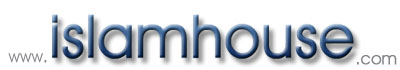 M¼À¥ÀÅlUÀ¼À°è...1.	¢£ÀUÀ¼ÀÄ ªÀÄvÀÄÛ ªÀµÀðUÀ¼ÀÄ ºÁzÀÄºÉÆÃUÀÄªÀÅzÀgÀ°ègÀÄªÀ ¤Ãw¥ÁoÀUÀ¼ÀÄ		 					32.	EºÀ¯ÉÆÃPÀzÀ §UÉÎ¬ÄgÀÄªÀ D¸ÉUÀ¼À£ÀÄß PÀÄVÎ¸ÀÄªÀÅzÀQÌgÀÄªÀ ¥ÉÇæÃvÁìºÀ					 				73.	ªÀÄÄºÀgÀæªÀiï JA§ C¯ÁèºÀ£À wAUÀ¼À ±ÉæÃµÀ×vÉ			124.	ZÀjvÉæAiÀÄ ¥ÀæPÁgÀ D±ÀÆgÁ ¢£À					175.	D±ÀÆgÁ ¢£ÀzÀAzÀÄ G¥ÀªÁ¸À DZÀj¸ÀÄªÀÅzÀQÌgÀÄªÀ ¥ÉÇæÃvÁìºÀ	216.	D±ÀÆgÁ G¥ÀªÁ¸ÀzÀ »A¢gÀÄªÀ AiÀÄÄQÛAiÉÄÃ£ÀÄ?		257.	ºÀvÀÛ£ÉÃ ¢£ÀzÉÆA¢UÉ MA§vÀÛ£ÉÃ ¢£À PÀÆqÀ G¥ÀªÁ¸À DZÀj¸ÀÄªÀÅzÀÄ ¥ÉÇæÃvÁìºÀ¤ÃAiÀÄªÁVzÉ				30بِسْمِ اللهِ الرَّحْمـَنِ الرَّحِيم¢£ÀUÀ¼ÀÄ ªÀÄvÀÄÛ ªÀµÀðUÀ¼ÀÄ ºÁzÀÄºÉÆÃUÀÄªÀÅzÀgÀ°ègÀÄªÀ ¤Ãw¥ÁoÀUÀ¼ÀÄCvÀÄå£ÀßvÀ£ÁzÀ C¯ÁèºÀÄ ºÉÃ¼ÀÄvÁÛ£É:﴿ إِنَّ فِي خَلْقِ السَّمَاوَاتِ وَالْأَرْضِ وَاخْتِلَافِ اللَّيْلِ وَالنَّهَارِ لَآيَاتٍ لِأُولِي الْأَلْبَابِ ﴾“RArvÀªÁVAiÀÄÆ DPÁ±ÀUÀ¼À ªÀÄvÀÄÛ ¨sÀÆ«ÄAiÀÄ ¸ÀÈ¶ÖAiÀÄ°è ºÁUÀÆ gÁwæ ªÀÄvÀÄÛ ºÀUÀ°£À §zÀ¯ÁªÀuÉAiÀÄ°è §Ä¢ÞªÀAvÀjUÉ zÀÈµÁÖAvÀUÀ½ªÉ.” [PÀÄgïD£ï 3:190]ªÀÄvÀÄÛ CvÀÄå£ÀßvÀ£ÁzÀ C¯ÁèºÀÄ ºÉÃ¼ÀÄvÁÛ£É:﴿ إِنَّ فِي اخْتِلَافِ اللَّيْلِ وَالنَّهَارِ وَمَا خَلَقَ اللَّهُ فِي السَّمَاوَاتِ وَالْأَرْضِ لَآيَاتٍ لِقَوْمٍ يَتَّقُونَ ﴾“RArvÀªÁVAiÀÄÆ gÁwæ ªÀÄvÀÄÛ ºÀUÀ°£À §zÀ¯ÁªÀuÉAiÀÄ°è ªÀÄvÀÄÛ C¯ÁèºÀÄ DPÁ±ÀUÀ¼À°è ªÀÄvÀÄÛ ¨sÀÆ«ÄAiÀÄ°è K£É®è ¸ÀÈ¶Ö¹gÀÄªÀ£ÉÆÃ CªÀÅUÀ¼À°è ¨sÀAiÀÄ¨sÀQÛAiÀÄÄ¼Àî d£ÀjUÉ zÀÈµÁÖAvÀUÀ½ªÉ.” [PÀÄgïD£ï 10:6]ªÀÄvÀÄÛ CvÀÄå£ÀßvÀ£ÁzÀ C¯ÁèºÀÄ ºÉÃ¼ÀÄvÁÛ£É:﴿ يُقَلِّبُ اللَّهُ اللَّيْلَ وَالنَّهَارَ إِنَّ فِي ذَلِكَ لَعِبْرَةً لِأُولِي الْأَبْصَارِ ﴾“C¯ÁèºÀÄ gÁwæAiÀÄ£ÀÄß ªÀÄvÀÄÛ ºÀUÀ®£ÀÄß §zÀ¯Á¬Ä¸ÀÄwÛgÀÄªÀ£ÀÄ. RArvÀ ªÁVAiÀÄÆ zÀÈ¶ÖUÀ½gÀÄªÀ d£ÀjUÉ CzÀgÀ°è ¤Ãw¥ÁoÀ«zÉ.” [PÀÄgïD£ï 24:44]F DzÀgÀtÂÃAiÀÄ DAiÀÄvïUÀ¼À°è C¯ÁèºÀÄ CªÀ£À eÁÕ£À ªÀÄvÀÄÛ ¸ÁªÀÄxÀåðzÀ ¸ÀA¥ÀÇtðvÉAiÀÄ£ÀÄß ºÁUÀÆ CªÀ£À AiÀÄÄQÛ ªÀÄvÀÄÛ PÀgÀÄuÉAiÀÄ ¥Àj¥ÀÇtðvÉ AiÀÄ£ÀÄß ¸ÀÆa¸ÀÄªÀ £ÉÊ¸ÀVðPÀ zÀÈµÁÖAvÀUÀ¼À£ÀÄß w½¹PÉÆqÀÄwÛzÁÝ£É. gÁwæ ªÀÄvÀÄÛ ºÀUÀ°£À §zÀ¯ÁªÀuÉ, CAzÀgÉ CªÀÅ MAzÀgÀ £ÀAvÀgÀ MAzÀÄ ¥ÀÅ£ÀgÁªÀwð¹ §gÀÄªÀÅzÀÄ, PÉ®ªÉÇªÉÄä CªÀÅ ¢ÃWÀðªÀÇ PÉ®ªÉÇªÉÄä ºÀÈ¸ÀéªÀÇ DVgÀÄªÀÅzÀÄ, PÉ®ªÉÇªÉÄä GµÀÚªÀÇ PÉ®ªÉÇªÉÄä ZÀ½AiÀÄÆ PÉ®ªÉÇªÉÄä ªÀÄzsÀåªÀÄ ¹ÜwAiÀÄÆ DVgÀÄªÀÅzÀÄ, ¨sÀÆ«ÄAiÀÄ°ègÀÄªÀªÀjUÉ CzÀjAzÀ ®¨sÀåªÁUÀÄªÀ ªÀÄºÁ ¥ÀæAiÉÆÃd£ÀUÀ¼ÀÄ, EªÉ®èªÀÇ CvÀÄå£ÀßvÀ£ÁzÀ C¯ÁèºÀ¤UÉ CªÀ£À ¸ÀÈ¶ÖUÀ¼ÉÆA¢VgÀÄªÀ C£ÀÄUÀæºÀ ªÀÄvÀÄÛ PÀgÀÄuÉAiÀÄ°è M¼ÀUÉÆAqÀzÁÝVªÉ. ¸Àé¸ÀÜªÁzÀ §Ä¢ÞUÀ¼À£ÀÄß ªÀÄvÀÄÛ vÉÃd¹ì¤AzÀ PÀÆrzÀ zÀÈ¶ÖUÀ¼À£ÀÄß ºÉÆA¢gÀÄªÀ, ªÀÄvÀÄÛ gÁwæ ºÁUÀÆ ºÀUÀ°£À ¸ÀÈ¶ÖAiÀÄ°è, ¸ÀÆAiÀÄð ºÁUÀÆ ZÀAzÀæ£À ¸ÀÈ¶ÖAiÀÄ°è C¯ÁèºÀ£À AiÀÄÄQÛAiÀÄ£ÀÄß UÀæ»¸ÀÄªÀ, wAUÀ¼ÀÄUÀ¼ÀÄ ªÀÄvÀÄÛ ªÀµÀðUÀ¼ÀÄ ¤gÀAvÀgÀ ¥ÀÅ£ÀgÁwð¸ÀÄªÀÅzÀgÀ°ègÀÄªÀ, ªÀÄvÀÄÛ gÁwæUÀ¼ÀÄ ºÁUÀÆ ¢£ÀUÀ¼ÀÄ MAzÀgÀ £ÀAvÀgÀ MAzÀgÀAvÉ §gÀÄªÀÅzÀgÀ°ègÀÄªÀ AiÀÄÄQÛAiÀÄ£ÀÄß UÀæ»¸ÀÄªÀ d£ÀgÀ ºÉÆgÀvÀÄ EvÀgÀ AiÀiÁgÀÆ EªÀÅUÀ¼À£ÀÄß UÀæ»¸À¯ÁgÀgÀÄ.CvÀÄå£ÀßvÀ£ÁzÀ C¯ÁèºÀÄ gÁwæ ªÀÄvÀÄÛ ºÀUÀ®£ÀÄß PÀªÀÄðUÀ¼À ReÁ£ÉUÀ¼À£ÁßV, ªÀÄvÀÄÛ CªÀ¢üUÀ½VgÀÄªÀ ºÀAvÀUÀ¼À£ÁßV ªÀiÁrzÁÝ£É. CªÀÅUÀ¼À ¥ÉÊQ MAzÀÄ ºÉÆÃzÀgÉ CzÀgÀ »AzÉAiÉÄÃ E£ÉÆßAzÀÄ §gÀÄvÀÛzÉ. EzÀÄ PÀªÀÄðªÉ¸ÀUÀÄªÀªÀgÀ D¸ÀQÛAiÀÄ£ÀÄß ¸ÀvÀÌªÀÄðUÀ¼ÉqÉUÉ G¢ÝÃ¦¸ÀÄ ªÀÅzÀPÁÌVzÉ, ªÀÄvÀÄÛ CªÀgÀ£ÀÄß DeÁÕ¥Á®£É ªÀiÁqÀÄªÀÅzÀgÀ°è ¸ÀzÁ PÁAiÀÄð¤gÀvÀ£ÁßV ªÀiÁqÀÄªÀÅzÀPÁÌVzÉ. DzÀÝjAzÀ AiÀiÁjUÁzÀgÀÆ gÁwæAiÀÄ°è ¤ªÀð»¸À¨ÉÃPÁzÀ MAzÀÄ PÀªÀÄðªÀÅ £ÀµÀÖªÁzÀgÉ CzÀ£ÀÄß ºÀUÀ®°è ¤ªÀð»¸À§ºÀÄzÁVzÉ ªÀÄvÀÄÛ AiÀiÁjUÁzÀgÀÆ ºÀUÀ®°è ¤ªÀð»¸À¨ÉÃPÁzÀ MAzÀÄ PÀªÀÄðªÀÅ £ÀµÀÖªÁzÀgÉ CzÀ£ÀÄß gÁwæAiÀÄ°è ¤ªÀð»¸À§ºÀÄzÁVzÉ.CvÀÄå£ÀßvÀ£ÁzÀ C¯ÁèºÀÄ ºÉÃ¼ÀÄvÁÛ£É:﴿ وَهُوَ الَّذِي جَعَلَ اللَّيْلَ وَالنَّهَارَ خِلْفَةً لِمَنْ أَرَادَ أَنْ يَذَّكَّرَ أَوْ أَرَادَ شُكُورًا ﴾“aAvÀ£É ªÀiÁqÀ®Ä GzÉÝÃ²¸ÀÄªÀªÀjUÉ CxÀªÁ PÀÈvÀdÕvÉ ¸À°è¸À®Ä GzÉÝÃ²¸ÀÄªÀªÀjUÁV gÁwæ ªÀÄvÀÄÛ ºÀUÀ®£ÀÄß MAzÀgÀ £ÀAvÀgÀ §gÀÄªÀ E£ÉÆßAzÀ£ÁßV ªÀiÁrzÀªÀ£ÀÄ CªÀ£ÁVzÁÝ£É.” [PÀÄgïD£ï 25:62]M§â «±Áé¹AiÀÄÄ gÁwæUÀ¼ÀÄ ªÀÄvÀÄÛ ¢£ÀUÀ¼ÀÄ ºÁzÀÄ ºÉÆÃUÀÄªÀÅzÀgÀ°ègÀÄªÀ ¤Ãw¥ÁoÀªÀ£ÀÄß ¥ÀqÉzÀÄPÉÆ¼Àî¨ÉÃPÁVzÉ. AiÀiÁPÉAzÀgÉ gÁwæ ªÀÄvÀÄÛ ºÀUÀ®Ä ºÉÆ¸ÀvÁVgÀÄªÀ J®èªÀ£ÀÆß ºÀ¼ÀvÁV¸ÀÄvÀÛªÉ, zÀÆgÀªÁVgÀÄªÀ J®èªÀ£ÀÆß ºÀwÛgÀªÁV¸ÀÄvÀÛªÉ, DAiÀÄÄµÀåªÀ£ÀÄß PÀgÀV¸ÀÄvÀÛªÉ, J¼ÉAiÀÄgÀ£ÀÄß ªÀÈzÀÞgÀ£ÁßV ªÀiÁqÀÄvÀÛªÉ, »jAiÀÄgÀ£ÀÄß PÀtägÉUÉÆ½¸ÀÄvÀÛªÉ. ªÀÄ£ÀÄµÀå£À ªÀÄÆ®PÀ ºÁzÀÄ ºÉÆÃUÀÄªÀ ¥ÀæwAiÉÆAzÀÄ ¢£ÀªÀÇ CªÀ£À£ÀÄß EºÀ¯ÉÆÃPÀ¢AzÀ zÀÆgÀUÉÆ½¹ ¥ÀgÀ¯ÉÆÃPÀPÉÌ ºÀwÛgÀUÉÆ½¸ÀÄvÀÛzÉ.DzÀÝjAzÀ –C¯ÁèºÀ£À ªÉÄÃ¯ÁuÉ- vÀ£Àß£ÀÄß vÁ£ÉÃ «ZÁgÀuÉ ªÀiÁqÀÄªÀªÀ£ÀÄ, ªÀÄÄVzÀÄ ºÉÆÃUÀÄwÛgÀÄªÀ vÀ£Àß DAiÀÄÄµÀåzÀ §UÉÎ aAw¸ÀÄªÀªÀ£ÀÄ, vÀ£Àß zsÀªÀÄðPÉÌ ªÀÄvÀÄÛ vÀ£Àß EºÀ¯ÉÆÃPÀzÀ fÃªÀ£ÀPÉÌ ¥ÀæAiÉÆÃd£ÀªÁUÀÄªÀ «zsÀzÀ°è vÀ£Àß ¸ÀªÀÄAiÀÄªÀ£ÀÄß ¸ÀzÀÄ¥ÀAiÉÆÃUÀ ¥Àr¸ÀÄªÀªÀ£ÀÄ ¸Ë¨sÁUÀåªÀAvÀ£ÁVzÁÝ£É. DzÀgÉ AiÀiÁgÀ ¸ÀªÀÄAiÀÄªÀÅ ¥ÉÇÃ¯ÁUÀÄwÛzÉAiÉÆÃ, PÉÊvÀ¦àzÀ PÀªÀÄðUÀ¼ÀÄ ºÉZÁÑUÀÄwÛªÉAiÉÆÃ ªÀÄvÀÄÛ £ÀµÀÖUÀ¼ÀÄ C¢üPÀªÁUÀÄwÛªÉAiÉÆÃ, CAvÀºÀªÀ£À §UÉÎ £ÁªÀÅ C¯ÁèºÀ£À°è gÀPÉëAiÀÄ£ÀÄß ¨ÉÃqÀÄwÛzÉÝÃªÉ.F ¢£ÀUÀ¼À°è (£ÀªÀÄä ªÉÄÃ¯É) ¸ÁQëAiÀiÁVgÀÄªÀ UÀvÀ ªÀµÀðPÉÌ £ÁªÀÅ «zÁAiÀÄ PÉÆÃgÀÄwÛzÉÝÃªÉ ªÀÄvÀÄÛ ºÉÆ¸À ªÀµÀðªÀ£ÀÄß ¸ÁéUÀw¸ÀÄwÛzÉÝÃªÉ. DzÀÝjAzÀ £ÁªÀÅ ¸ÀévÀB £ÀªÀÄä£ÀÄß «ZÁgÀuÉ ªÀiÁqÀÄªÀÅzÀÄ PÀqÁØAiÀÄªÁVzÉ. DzÀÝjAzÀ AiÀiÁgÁzÀgÀÆ vÀªÀÄä PÀqÁØAiÀÄ PÀªÀÄðUÀ¼À°è C¥ÀÇtðvÉ vÉÆÃj¹zÀÝgÉ CªÀ£ÀÄ vÁ£ÀÄ PÀ¼ÉzÀÄPÉÆAqÀzÀÝ£ÀÄß ¥ÀÇtðUÉÆ½¸À°. C¯ÁèºÀÄ ªÀÄvÀÄÛ CªÀ£À gÀ¸ÀÆ®gÀÄ «gÉÆÃ¢ü¹zÀ PÀÈvÀåUÀ¼À£ÀÄß ªÀiÁqÀÄªÀ ªÀÄÆ®PÀ AiÀiÁgÁzÀgÀÆ ¸ÀévÀB vÀªÀÄä ªÉÄÃ¯É C£ÁåAiÀÄªÉ¸ÀVzÀÝgÉ DAiÀÄÄµÀåªÀÅ PÉÆ£ÉUÉÆ¼ÀÄîªÀÅzÀPÉÌ ªÉÆzÀ®Ä CªÀ£ÀÄ CzÀjAzÀ ªÀÄÄPÀÛ£ÁUÀ°. C¯ÁèºÀÄ AiÀiÁjUÉ zsÀªÀÄðzÀ°è ¹ÜgÀvÉAiÀÄ£ÀÄß ¤ÃrgÀÄªÀ£ÉÆÃ CªÀgÀÄ CzÀPÁÌV C¯ÁèºÀ£À£ÀÄß ¸ÀÄÛw¸À° ªÀÄvÀÄÛ ªÀÄgÀtªÉÃ¼ÉAiÀÄ®Æè ¹ÜgÀvÉ ¤ÃqÀÄªÀAvÉ ¨ÉÃrPÉÆ¼Àî°.F «ZÁgÀuÉAiÀÄÄ F ¢£ÀUÀ½UÉ ªÀiÁvÀæ ¹Ã«ÄvÀªÁVgÀ¨ÁgÀzÀÄ. §zÀ¯ÁV J®è ¸ÀªÀÄAiÀÄ ¸ÀAzÀ¨sÀðUÀ¼À®Æè ¨ÉÃqÀÄªÀAvÀzÁÝVgÀ¨ÉÃPÀÄ. AiÀiÁgÀÄ ¤gÀAvÀgÀ «ZÁgÀuÉ ªÀiÁqÀÄwÛgÀÄªÀgÉÆÃ CªÀgÀ ¹ÜwAiÀÄÄ ¹ÜgÀªÁVgÀÄªÀÅzÀÄ ªÀÄvÀÄÛ CªÀgÀ PÀªÀÄðUÀ¼ÀÄ GvÀÛªÀÄªÁUÀÄªÀÅzÀÄ. DzÀgÉ AiÀiÁgÀÄ «ZÁgÀuÉ ªÀiÁqÀÄªÀÅzÀgÀ §UÉÎ C®¸ÀågÁVgÀÄvÁÛgÉÆÃ CªÀgÀ ¹ÜwAiÀÄÄ ¤PÀÈµÀÖªÁUÀÄ ªÀÅzÀÄ ªÀÄvÀÄÛ CªÀgÀ PÀªÀÄðUÀ¼ÀÄ ºÉÆ®¸ÁUÀÄªÀÅzÀÄ.DzÀgÉ zÀÄgÀzÀÈµÀÖPÀgÀªÉÃ£ÉAzÀgÉ, d£ÀgÀ°è C£ÉÃPÀ ªÀÄA¢ ªÀµÀðzÀ DgÀA¨sÀzÀ°è DvÀä¸ÀÄzsÁgÀuÉ ªÀiÁqÀÄªÀ zÀÈqsÀ¤zsÁðgÀªÀ£ÀÄß PÉÊUÉÆ¼ÀÄîvÁÛgÉ. vÀgÀÄªÁAiÀÄ ¢£ÀUÀ¼À £ÀAvÀgÀ ¢£ÀUÀ¼ÀÄ, wAUÀ¼ÀÄUÀ¼À £ÀAvÀgÀ wAUÀ¼ÀÄUÀ¼ÀÄ PÀ¼ÉzÀÄºÉÆÃUÀÄvÀÛªÉ. vÀgÀÄªÁAiÀÄ CªÀgÀÄ MAzÀÄ ªÀµÀðªÀ£ÀÄß ¥ÀÇtðUÉÆ½¸ÀÄvÁÛgÉ. DzÀgÉ CªÀgÀ ¹ÜwAiÀÄÄ §zÀ¯ÁVgÀÄªÀÅ¢®è. CªÀgÀÄ ¸ÀvÀÌªÀÄðUÀ¼À£ÀÄß ºÉaÑ¹gÀÄªÀÅ¢®è ªÀÄvÀÄÛ zÀÄµÀÌªÀÄðUÀ¼À §UÉÎ ¥À±ÁÑvÁÛ¥À ¥ÀnÖgÀÄªÀÅ¢®è. EzÀÄ ¸ÉÆÃ®Ä ªÀÄvÀÄÛ £ÀµÀÖzÀ aºÉßAiÀiÁVzÉ.N C¯Áèºï, £ÀªÀÄä PÀªÀÄðUÀ¼À ¥ÉÊQ PÉÆ£ÉAiÀÄ PÀªÀÄðUÀ¼À£ÀÄß M½vÀ£ÁßV¸ÀÄ, £ÀªÀÄä DAiÀÄÄµÀåzÀ ¥ÉÊQ PÉÆ£ÉAiÀÄ ¸ÀªÀÄAiÀÄªÀ£ÀÄß GvÀÛªÀÄªÁV¸ÀÄ, £ÀªÀÄä ¢£ÀUÀ¼À ¥ÉÊQ ¤£Àß£ÀÄß ¨sÉÃnAiÀiÁUÀÄªÀ ¢£ÀªÀ£ÀÄß M½vÀ£ÁßV¸ÀÄ, N C¯Áèºï, ¤£Àß DeÁÕ¥Á®£ÉAiÀÄ ªÀÄÆ®PÀ ªÀÄÄ¹èªÀÄjUÉ ¥ÀgÁPÀæªÀÄªÀ£ÀÄß zÀAiÀÄ¥Á°¸ÀÄ. ¤£Àß DeÉÆÕÃ®èAWÀ£ÉAiÀÄ ªÀÄÆ®PÀ CªÀgÀ£ÀÄß ¤AzÀågÀ£ÁßV ªÀiÁqÀ¢gÀÄ. N C¯Áèºï, £ÀªÀÄä F ªÀµÀðªÀ£ÀÄß ªÀÄvÀÄÛ EzÀgÀ £ÀAvÀgÀzÀ ªÀµÀðUÀ¼À£ÀÄß ¤¨sÀðAiÀÄzÀ ªÀµÀðUÀ¼À£ÁßV, ¥ÀgÁPÀæªÀÄzÀ ªÀµÀðUÀ¼À£ÁßV, E¸ÁèªÀiï ªÀÄvÀÄÛ ªÀÄÄ¹èªÀÄjUÉ ¸ÀºÁAiÀÄPÀªÁUÀÄªÀ ªÀµÀðUÀ¼À£ÁßV ªÀiÁqÀÄ. ¤£Àß C£ÀÄUÀæºÀUÀ¼À£ÀÄß £ÀªÀÄä ªÉÄÃ¯É ¸ÀÄj¸ÀÄ. CzÀPÁÌV PÀÈvÀdÕvÉ ¸À°è¸ÀÄªÀ ¸Ë¨sÁUÀåªÀ£ÀÄß ¤ÃqÀÄ. وَصَلَّى اللَّهُ عَلَى نَبِيِّنَا مُحَمَّدٍ . . .EºÀ¯ÉÆÃPÀzÀ §UÉÎ¬ÄgÀÄªÀ D¸ÉUÀ¼À£ÀÄß PÀÄVÎ¸ÀÄªÀÅzÀQÌgÀÄªÀ ¥ÉÇæÃvÁìºÀعَنِ ابْنِ عُمَرَ  قَالَ: أَخَذَ رَسُولُ اللَّهِ  بِمَنْكِبَيَّ فَقَالَ: «كُنْ فِي الدُّنْيَا كَأَنَّكَ غَرِيبٌ أَوْ عَابِرُ سَبِيلٍ»، وَكَانَ ابْنُ عُمَرَ  يَقُولُ: إِذَا أَمْسَيْتَ فَلَا تَنْتَظِرِ الصَّبَاحَ، وَإِذَا أَصْبَحْتَ فَلَا تَنْتَظِرِ الْمَسَاءَ، وَخُذْ مِنْ صِحَّتِكَ لِمَرَضِكَ، وَمِنْ حَيَاتِكَ لِمَوْتِكَ. [أخرجه البخاري]E¨ïß GªÀÄgï()jAzÀ ªÀgÀ¢: CªÀgÀÄ ºÉÃ¼ÀÄvÁÛgÉ: C¯ÁèºÀ£À gÀ¸ÀÆ¯ï()gÀªÀgÀÄ £À£Àß JgÀqÀÄ ºÉUÀ®ÄUÀ¼À£ÀÄß »rzÀÄ ºÉÃ½zÀgÀÄ: ¤Ã£ÉÆ§â C¥ÀjavÀ£ÉÆÃ JA§AvÉ CxÀªÁ zÁjAiÀÄ°è ºÁzÀÄºÉÆÃUÀÄ ªÀªÀ£ÉÆÃ JA§AvÉ “¤Ã£ÀÄ EºÀ¯ÉÆÃPÀzÀ°è fÃ«¸ÀÄ.” E¨ïß GªÀÄgï() gÀªÀgÀÄ ºÉÃ¼ÀÄwÛzÀÝgÀÄ: “¤Ã£ÀÄ ¸ÀAeÉAiÀÄ£ÀÄß ¥ÀæªÉÃ²¹zÀgÉ ¨É¼ÀUÀ£ÀÄß ¤jÃQë¸À¢gÀÄ ªÀÄvÀÄÛ ¨É¼ÀUÀ£ÀÄß ¥ÀæªÉÃ²¹zÀgÉ ¸ÀAeÉAiÀÄ£ÀÄß ¤jÃQë¸À¢gÀÄ. ¤Ã£ÀÄ gÉÆÃVAiÀiÁUÀÄªÀÅzÀPÉÌ ªÉÆzÀ®Ä ¤£Àß DgÉÆÃUÀå¢AzÀ ¥ÀæAiÉÆÃd£À ¥ÀqÉ ªÀÄvÀÄÛ ¤Ã£ÀÄ ªÀÄgÀtºÉÆAzÀÄªÀÅzÀPÉÌ ªÉÆzÀ®Ä ¤£Àß §zÀÄQ¤AzÀ ¥ÀæAiÉÆÃd£À ¥ÀqÉ.” [C¯ï§ÄSÁjÃ]¸ÀªÀÄAiÀÄUÀ¼À£ÀÄß ¸ÀzÀÄ¥ÀAiÉÆÃUÀ¥Àr¸ÀÄªÀÅzÀÄ, D¸ÉUÀ¼À£ÀÄß PÀÄVÎ¸ÀÄªÀÅzÀ£ÀÄß ¥ÉÇæÃvÁì»¸ÀÄªÀÅzÀÄ, ªÀÄgÀtPÉÌ ªÀÄÄAavÀªÁV ¥À±ÁÑvÁÛ¥À ¥ÀqÀÄªÀÅzÀÄ ªÀÄvÀÄÛ ªÀÄgÀtPÁÌV ¹zÀÞUÉÆ¼ÀÄîªÀÅzÀÄ PÀqÁØAiÀÄªÉAzÀÄ F ºÀ¢Ã¸ï ¸ÀÆa¸ÀÄvÀÛzÉ. ¥ÀgÀ¯ÉÆÃPÀªÀ£ÀÄß £É£À¦¸ÀÄªÀÅzÀPÉÌ ªÀÄvÀÄÛ EºÀ¯ÉÆÃPÀzÀ ªÀAZÀ£ÉUÉ §°AiÀiÁUÀ ¢gÀÄªÀÅzÀPÉÌ F ºÀ¢Ã¸ï wÃPÀë÷ÚªÁzÀ G¥ÀzÉÃ±ÀªÁVzÉ. AiÀiÁPÉAzÀgÉ EºÀ¯ÉÆÃPÀªÀÅ £À±ÀégÀªÁVzÉ. DAiÀÄÄµÀåªÀÅ JµÉÖÃ ¢ÃWÀðªÁzÀgÀÆ, EºÀ¯ÉÆÃPÀªÀÅ ºÁzÀÄ ºÉÆÃUÀÄªÀÅzÀQÌgÀÄªÀ MAzÀÄ ªÀÄ£ÉAiÀiÁVzÉAiÉÄÃ ºÉÆgÀvÀÄ ±Á±ÀévÀ ªÁ¸ÀQÌgÀÄªÀ ªÀÄ£ÉAiÀÄ®è. J®è DvÀäUÀ¼ÀÆ ªÀÄgÀtzÀ gÀÄaAiÀÄ£ÀÄß D¸Áé¢¸À°ªÉ. EzÉÆAzÀÄ zÀÈPÁìQëAiÀiÁVgÀÄªÀ ªÁ¸ÀÛªÀªÁVzÉ. ¥Àæw¢£À gÁwæ £Á«zÀ£ÀÄß £ÉÆÃqÀÄwÛzÉÝÃªÉ. ¥Àæw vÁ¸ÀÄ ªÀÄvÀÄÛ PÀëtUÀ¼À®Æè £Á«zÀ£ÀÄß C£ÀÄ¨sÀ«¸ÀÄwÛzÉÝÃªÉ. vÀ£Àß DAiÀÄÄµÀåªÀÅ AiÀiÁªÁUÀ PÉÆ£ÉUÉÆ¼ÀÄî ªÀÅzÀÄ ªÀÄvÀÄÛ vÁ£ÀÄ AiÀiÁªÁUÀ ªÀÄgÀtºÉÆAzÀÄªÉ£ÉAzÀÄ ªÀÄ£ÀÄµÀå£ÀÄ w½¢®èªÁzÀÝjAzÀ CªÀ£ÀÄ (vÀ£Àß PÉÆ£ÉAiÀÄ) ¥ÀæAiÀiÁtPÁÌV ¹zÀÞvÉ ªÀiÁrPÉÆ¼ÀÄîªÀÅzÀÄ ªÀÄvÀÄÛ M§â zÁjºÉÆÃPÀ£ÀAvÉ §zÀÄPÀÄªÀÅzÀÄ PÀqÁØAiÀÄ ªÁVzÉ. CªÀ£ÀÄ EºÀ¯ÉÆÃPÀPÉÌ ªÀÄvÀÄÛ CzÀgÀ°ègÀÄªÀÅzÀPÉÌ CAnPÉÆ¼Àî¨ÁgÀzÀÄ. CzÀ£ÀÄß vÀ£Àß ¸ÀézÉÃ±ÀªÀ£ÁßV ªÀiÁrPÉÆ¼Àî¨ÁgÀzÀÄ. vÁ£ÀÄ E°è ±Á±ÀévÀªÁV G½AiÀÄÄªÉ£ÉAzÀÄ CªÀ£À ªÀÄ£À¸ÀÄì CªÀ£ÉÆA¢UÉ ºÉÃ¼À¨ÁgÀzÀÄ. M§â C¥ÀjavÀ£ÀÄ vÀ£ÀßzÀ®èzÀ zÉÃ±ÀzÀ°è, CAzÀgÉ D zÉÃ±ÀzÀ°è CªÀ¤UÉ JµÉÖÃ £ÉªÀÄä¢ ªÀÄvÀÄÛ ¸ÀªÀ®vÀÄÛ ®¨sÀåªÁzÀgÀÆ vÀ£Àß DªÀ±ÀåPÀvÉAiÀÄÄ ªÀÄÄVzÀ §½PÀ vÁ£ÀÄ ©lÄÖºÉÆÃUÀÄªÀ zÉÃ±ÀzÀ°è, §zÀÄPÀÄªÀ£ÀAvÉ EºÀ¯ÉÆÃPÀzÀ°è §zÀÄPÀ¨ÉÃPÁVzÉ. M§â AiÀiÁwæPÀ£ÀÄ vÀ£Àß AiÀiÁvÉæAiÀÄ ªÉÃ¼ÉAiÀÄ°è vÀ£Àß GzÉÝÃ±ÀªÀ£ÀÄß ¥ÀÇwð ªÀiÁqÀÄªÀ ªÀÄvÀÄÛ vÀ£Àß UÀÄjAiÀÄ£ÀÄß ¸ÁPÁëvÀÌj¸ÀÄªÀ PÀ¤µÀ× DªÀ±ÀåPÀvÉUÀ¼À£ÀÄß ªÀiÁvÀæ D²¸ÀÄªÀAvÉ CªÀ£ÀÄ EºÀ¯ÉÆÃPÀzÀ°è §zÀÄPÀ¨ÉÃPÁVzÉ.UËgÀªÁ¤évÀ ¸ÀºÁ©ªÀAiÀÄðgÁzÀ C§ÄÝ¯Áèºï E¨ïß GªÀÄgï()gÀªÀgÀÄ ¥ÀæªÁ¢()gÀªÀgÀ G¥ÀzÉÃ±À¢AzÀ eÁÕ£À ªÀÄvÀÄÛ PÀªÀÄðPÉÌ ¸ÀA§A¢ü¹zÀ J®èªÀ£ÀÆß UÀæ»¹PÉÆArzÁÝgÉ. F G¥ÀzÉÃ±À¢AzÀ CªÀgÀÄ ªÀÄÆgÀÄ ¥ÀæzsÁ£À «µÀAiÀÄUÀ¼À£ÀÄß w½zÀÄPÉÆArzÁÝgÉ:MAzÀÄ: “¤Ã£ÀÄ ¸ÀAeÉAiÀÄ£ÀÄß ¥ÀæªÉÃ²¹zÀgÉ ¨É¼ÀUÀ£ÀÄß ¤jÃQë¸À¢gÀÄ ªÀÄvÀÄÛ ¨É¼ÀUÀ£ÀÄß ¥ÀæªÉÃ²¹zÀgÉ ¸ÀAeÉAiÀÄ£ÀÄß ¤jÃQë¸À¢gÀÄ.” M§â «±Áé¹AiÀÄÄ EºÀ¯ÉÆÃPÀzÀ §UÉÎ¬ÄgÀÄªÀ D¸ÉUÀ¼À£ÀÄß PÀÄVÎ¸À¨ÉÃPÉAzÀÄ EzÀÄ ¥ÉÇæÃvÁì»¸ÀÄ vÀÛzÉ. ¸ÀAeÉAiÀiÁzÀgÉ ¨É¼ÀUÁUÀÄªÀÅzÀ£ÀÄß ¤jÃQë¸À¨ÁgÀzÀÄ ªÀÄvÀÄÛ ¨É¼ÀUÁzÀgÉ ¸ÀAeÉAiÀiÁUÀÄªÀÅzÀ£ÀÄß ¤jÃQë¸À¨ÁgÀzÀÄ. §zÀ¯ÁV vÀ£Àß DAiÀÄÄµÀåªÀÅ CzÀPÉÌ ªÉÆzÀ¯ÉÃ PÉÆ£ÉUÉÆ¼Àî§ºÀÄzÉAzÀÄ CªÀ£ÀÄ ¨sÁ«¸À¨ÉÃPÀÄ.JgÀqÀÄ: “¤Ã£ÀÄ gÉÆÃVAiÀiÁUÀÄªÀÅzÀPÉÌ ªÉÆzÀ®Ä ¤£Àß DgÉÆÃUÀå¢AzÀ ¥ÀæAiÉÆÃd£À ¥ÀqÉ.” CAzÀgÉ M§â «±Áé¹AiÀÄÄ vÁ£ÀÄ gÉÆÃVAiÀiÁUÀÄªÀÅzÀPÉÌ ªÉÆzÀ®Ä vÁ£ÀÄ DgÉÆÃUÀåzÀ°ègÀÄªÀ ¸ÀªÀÄAiÀÄªÀ£ÀÄß ¸ÀzÀÄ¥ÀAiÉÆÃUÀ ¥Àr¸À ¨ÉÃPÀÄ. CAzÀgÉ gÉÆÃUÀªÀÅ vÀ£Àß ªÀÄvÀÄÛ AiÀiÁªÀÅzÀgÀ ªÀÄzsÉå CqÀØUÉÆÃqÉ AiÀiÁV §AzÀÄ G¥ÀªÁ¸À, £ÀªÀiÁgÀhiï ªÉÆzÀ¯ÁzÀ PÀªÀÄðUÀ¼À£ÀÄß ªÀiÁqÀÄªÀÅzÀjAzÀ vÀ£Àß£ÀÄß C±ÀPÀÛUÉÆ½¸ÀÄªÀÅzÀPÉÌ ªÉÆzÀ®Ä D ¸ÀvÀÌªÀÄð UÀ¼À£ÀÄß ªÀiÁqÀÄªÀÅzÀ£ÀÄß ªÀÄvÀÄÛ DeÁÕ¥Á®£ÉAiÀÄ£ÀÄß ºÉaÑ¸ÀÄªÀÅzÀ£ÀÄß ªÀiÁqÀ¨ÉÃPÀÄ. ªÀÄÆgÀÄ: “¤Ã£ÀÄ ªÀÄgÀtºÉÆAzÀÄªÀÅzÀPÉÌ ªÉÆzÀ®Ä ¤£Àß §zÀÄQ¤AzÀ ¥ÀæAiÉÆÃd£À ¥ÀqÉ.” CAzÀgÉ M§â «±Áé¹AiÀÄÄ ¥ÀÇªÀð¹zÀÞvÉAiÀÄ£ÀÄß ªÀÄÄAavÀªÁVAiÉÄÃ ªÀiÁrPÉÆ¼ÀÄîªÀ ªÀÄÆ®PÀ §zÀÄQ£À ¸ÀªÀÄAiÀÄ ¸ÀAzÀ¨sÀðUÀ¼À£ÀÄß ¸ÀzÀÄ¥ÀAiÉÆÃUÀ ¥Àr¸À¨ÉÃPÀÄ. ªÀÄgÀtªÀÅ vÀ£Àß ªÀÄvÀÄÛ vÀ£Àß ¸ÀvÀÌªÀÄðUÀ¼À ªÀÄzsÉå CqÀØUÉÆÃqÉAiÀiÁV §gÀÄªÀ vÀ£ÀPÀ CªÀÅUÀ¼À£ÀÄß ªÀÄÄAzÀÆqÀ¨ÁgÀzÀÄ. عَنِ ابْنِ عَبَّاسٍ  قَالَ: قَالَ رَسُولُ اللَّهِ  : «نِعْمَتَانِ مَغْبُونٌ فِيهِمَا كَثِيرٌ مِنَ النَّاسِ، الصِّحَّةُ وَالْفَرَاغُ». [أخرجه البخاري]E¨ïß C¨Áâ¸ï()jAzÀ ªÀgÀ¢: CªÀgÀÄ ºÉÃ¼ÀÄvÁÛgÉ: C¯ÁèºÀ£À gÀ¸ÀÆ¯ï ()gÀªÀgÀÄ ºÉÃ½zÀgÀÄ: “JgÀqÀÄ C£ÀÄUÀæºÀUÀ¼ÀÄ; d£ÀgÀ°è ºÉaÑ£ÀªÀgÀÆ CªÀÅUÀ¼À §UÉÎ ªÀAavÀgÁVzÁÝgÉ. DgÉÆÃUÀå ªÀÄvÀÄÛ ©qÀÄªÀÅ.” [C¯ï§ÄSÁjÃ] عَنِ ابْنِ عَبَّاسٍ  أَنَّ رَسُولَ اللَّهِ  قَالَ لِرَجُلٍ وَهُوَ يَعِظُهُ : «اغْتَنِمْ خَمْسًا قَبْلَ خَمْسٍ، شَبَابَكَ قَبْلَ هَرَمِكَ، وَصِحَّتَكَ قَبْلَ سَقَمِكَ، وَغِنَاكَ قَبْلَ فَقْرِكَ، وَفَرَاغَكَ قَبْلَ شُغْلِكَ، وَحَيَاتَكَ قَبْلَ مَوْتِكَ». [أخرجه الحاكم وصححه]E¨ïß C¨Áâ¸ï()jAzÀ ªÀgÀ¢: M§â ªÀåQÛUÉ G¥ÀzÉÃ±À ªÀiÁqÀÄvÁÛ C¯ÁèºÀ£À gÀ¸ÀÆ¯ï()gÀªÀgÀÄ ºÉÃ½zÀgÀÄ: “LzÀÄ «µÀAiÀÄUÀ½UÉ ªÀÄÄAZÉ LzÀÄ «µÀAiÀÄUÀ½AzÀ ¸ÀzÀÄ¥ÀAiÉÆÃUÀ ¥ÀqÉzÀÄPÉÆÃ. ¤£Àß ªÀÈzÁÞ¥ÀåPÉÌ ªÀÄÄAZÉ ¤£Àß AiÀiËªÀ£À¢AzÀ, ¤£Àß gÉÆÃUÀPÉÌ ªÀÄÄAZÉ ¤£Àß DgÉÆÃUÀå¢AzÀ, ¤£Àß §qÀvÀ£ÀPÉÌ ªÀÄÄAZÉ ¤£Àß ¹jªÀAwPÉ¬ÄAzÀ, ¤£Àß PÉ®¸ÀQÌAvÀ ªÀÄÄAZÉ ¤£Àß ©qÀÄ«¤AzÀ, ¤£Àß ªÀÄgÀtPÉÌ ªÀÄÄAZÉ ¤£Àß §zÀÄQ¤AzÀ.” [C¯ïºÁQªÀiï, CªÀgÀÄ EzÀ£ÀÄß ¸À»Ãºï JA¢zÁÝgÉ.]DzÀÝjAzÀ ºÉÆ¸À ªÀµÀðªÀ£ÀÄß ¸ÁéUÀw¸ÀÄªÀ F ¸ÀAzÀ¨sÀðzÀ°è ¸ÀªÀÄAiÀÄ UÀ¼À£ÀÄß ¸ÀzÀÄ¥ÀAiÉÆÃUÀ¥Àr¸ÀÄªÀÅzÀÄ, PÉ®¸À, gÉÆÃUÀ CxÀªÁ ªÀÄgÀtªÀÅ £ÀªÀÄä ªÀÄvÀÄÛ ¸ÀvÀÌªÀÄðUÀ¼À ªÀÄzsÉå CqÀØUÉÆÃqÉAiÀiÁV §gÀÄªÀÅzÀPÉÌ ªÉÆzÀ®Ä ¸ÀvÀÌªÀÄðªÉ¸ÀUÀ®Ä zsÁªÀAvÀ¥ÀqÀÄªÀÅzÀÄ £ÀªÀÄä ªÉÄÃ¯É PÀqÁØAiÀÄªÁVzÉ.N C¯Áèºï, £ÀªÀÄä G½zÀ DAiÀÄÄµÀåªÀ£ÀÄß ¸ÀzÀÄ¥ÀAiÉÆÃUÀ¥Àr¸À®Ä £ÀªÀÄä J©â¸ÀÄ. ¸ÀvÀÌªÀÄðUÀ¼À£ÀÄß ºÉZÀÄÑ ºÉZÁÑV ªÀiÁqÀ®Ä £ÀªÀÄUÉ ¸Ë¨sÁUÀåªÀ£ÀÄß zÀAiÀÄ¥Á°¸ÀÄ. N C¯Áèºï, D¸ÉUÀ¼À ¤zÉÝ¬ÄAzÀ £ÀªÀÄä ºÀÈzÀAiÀÄUÀ¼À£ÀÄß J©â¸ÀÄ. ¥ÀæAiÀiÁtzÀ ¸Á«ÄÃ¥ÀåªÀ£ÀÄß ªÀÄvÀÄÛ DAiÀÄÄµÀåzÀ ªÀÄÄVAiÀÄÄ«PÉ AiÀÄ£ÀÄß £ÀªÀÄUÉ £É£À¦¹PÉÆqÀÄ. £ÀªÀÄä ºÀÈzÀAiÀÄUÀ¼À£ÀÄß «±Áé¸ÀzÀ ªÉÄÃ¯É zÀÈqsÀUÉÆ½¸ÀÄ. ¸ÀvÀÌªÀÄðUÀ¼À£ÀÄß ªÀiÁqÀÄªÀ ¸Ë¨sÁUÀåªÀ£ÀÄß zÀAiÀÄ¥Á°¸ÀÄ. £ÀªÀÄUÀÆ, £ÀªÀÄä vÀAzÉvÁAiÀÄA¢jUÀÆ ¸ÀªÀð ªÀÄÄ¹èªÀÄjUÀÆ PÀëªÉÄAiÀÄ£ÀÄß ¤ÃqÀÄ.وَصَلَّى اللَّهُ عَلَى نَبِيِّنَا مُحَمَّدٍ . . .ªÀÄÄºÀgÀæªÀiï JA§ C¯ÁèºÀ£À wAUÀ¼À ±ÉæÃµÀ×vÉعَنْ أَبِي هُرَيْرَةَ  قَالَ: قَالَ رَسُولُ اللَّهِ : «أَفْضَلُ الصِّيَامِ بَعْدَ رَمَضَانَ شَهْرُ اللَّهِ الْمُحَرَّمُ، وَأَفْضَلُ الصَّلَاةِ بَعْدَ الْفَرِيضَةِ صَلَاةُ اللَّيْلِ» وَفِي رِوَايَةٍ: «الصَّلَاةُ فِي جَوْفِ اللَّيْلِ». [أَخْرَجَهُ مُسْلِمٌ]C§Æ ºÀÄgÉÊgÁ()jAzÀ ªÀgÀ¢: CªÀgÀÄ ºÉÃ¼ÀÄvÁÛgÉ: C¯ÁèºÀ£À gÀ¸ÀÆ¯ï()gÀªÀgÀÄ ºÉÃ½zÀgÀÄ: ‘gÀªÀÄzÁ£ï wAUÀ¼À G¥ÀªÁ¸ÀzÀ £ÀAvÀgÀ Cw±ÉæÃµÀ×ªÁzÀ G¥ÀªÁ¸ÀªÀÅ C¯ÁèºÀ£À wAUÀ¼ÁzÀ ªÀÄÄºÀgÀæªÀiï wAUÀ¼À G¥ÀªÁ¸ÀªÁVzÉ. PÀqÁØAiÀÄ £ÀªÀiÁgÀhiïUÀ¼À £ÀAvÀgÀ Cw±ÉæÃµÀ×ªÁzÀ £ÀªÀiÁgÀhiï gÁwæAiÀÄ°è ¤ªÀð»¸ÀÄªÀ £ÀªÀiÁgÀhiï DVzÉ.’ E£ÉÆßAzÀÄ ªÀgÀ¢AiÀÄ°è: ‘gÁwæAiÀÄ ªÀÄzsÀå¨sÁUÀzÀ°è ¤ªÀð»¸ÀÄªÀ £ÀªÀiÁgÀhiï.’ ” [ªÀÄÄ¹èªÀiï]C¯ÁèºÀ£À wAUÀ¼ÁzÀ ªÀÄÄºÀgÀæªÀiï wAUÀ¼À°è G¥ÀªÁ¸À DZÀj¸ÀÄªÀÅzÀPÉÌ ±ÉæÃµÀ×vÉ¬ÄzÉ ªÀÄvÀÄÛ ±ÉæÃµÀ×vÉUÉ ¸ÀA§A¢ü¹zÀAvÉ CzÀgÀ G¥ÀªÁ¸ÀªÀÅ gÀªÀÄzÁ£ï wAUÀ¼À G¥ÀªÁ¸ÀzÀ £ÀAvÀgÀzÀ ¸ÁÜ£ÀªÀ£ÀÄß ºÉÆA¢zÉ JA§ÄzÀPÉÌ F ºÀ¢Ã¹£À°è ¥ÀÅgÁªÉ¬ÄzÉ. F wAUÀ¼À°è G¥ÀªÁ¸À DZÀj¸ÀÄªÀÅzÀPÉÌ ±ÉæÃµÀ×vÉAiÀÄÄ §A¢gÀÄªÀÅzÀÄ D ¸ÀªÀÄAiÀÄzÀ ±ÉæÃµÀ×vÉ¬ÄAzÀ ªÀÄvÀÄÛ CzÀgÀ°ègÀÄªÀ C¥ÁgÀªÁzÀ ¥Àæw¥sÀ®zÀ PÁgÀt¢AzÁVzÉ. AiÀiÁPÉAzÀgÉ C¯ÁèºÀ£À §½ ¸ÀvÀÌªÀÄðUÀ¼À ¥ÉÊQ Cw±ÉæÃµÀ×ªÁzÀÄzÀÄ G¥ÀªÁ¸ÀªÁVzÉ.R°Ã¥sÁ GªÀÄgï E§Äß¯ï RvÁÛ¨ï()gÀªÀgÀ PÁ®zÀ°è ªÀÄÄ¹èªÀÄ gÉ®ègÀÆ MªÀÄävÁ©ü¥ÁæAiÀÄ ºÉÆA¢gÀÄªÀ ¥ÀæPÁgÀ C¯ÁèºÀ£À wAUÀ¼ÁzÀ ªÀÄÄºÀgÀæªÀiï wAUÀ½AzÀ »dj ªÀµÀðªÀÅ DgÀA¨sÀªÁUÀÄvÀÛzÉ. C¯ÁèºÀÄ CªÀ£À UÀæAxÀzÀ°è ¥À«vÀæªÉAzÀÄ WÉÆÃ¶¹zÀ £Á®ÄÌ wAUÀ¼ÀÄUÀ¼À ¥ÉÊQ ªÀÄÄºÀgÀæªÀiï MAzÁVzÉ. C¯ÁèºÀÄ ºÉÃ¼ÀÄvÁÛ£É:﴿ إِنَّ عِدَّةَ الشُّهُورِ عِنْدَ اللَّهِ اثْنَا عَشَرَ شَهْرًا فِي كِتَابِ اللَّهِ يَوْمَ خَلَقَ السَّمَاوَاتِ وَالْأَرْضَ مِنْهَا أَرْبَعَةٌ حُرُمٌ ذَلِكَ الدِّينُ الْقَيِّمُ ﴾“DPÁ±ÀUÀ¼À£ÀÄß ªÀÄvÀÄÛ ¨sÀÆ«ÄAiÀÄ£ÀÄß ¸ÀÈ¶Ö¹zÀA¢¤AzÀ C¯ÁèºÀ£À §½ CªÀ£À UÀæAxÀzÀ°ègÀÄªÀ ¥ÀæPÁgÀ wAUÀ¼ÀÄUÀ¼À ¸ÀASÉåAiÀÄÄ ºÀ£ÉßgÀqÀÄ wAUÀ¼ÀÄUÀ¼ÁVªÉ; CªÀÅUÀ¼À ¥ÉÊQ £Á®ÄÌ wAUÀ¼ÀÄUÀ¼ÀÄ ¥À«vÀæªÁVªÉ. CzÉÃ £ÉÃgÀªÁzÀ zsÀªÀÄð.” [PÀÄgïD£ï 9:36] عَنْ أَبِي بَكْرَةَ  عَنِ النِّبِيِّ  قَالَ: «...السَّنَةُ اثْنَا عَشَرَ شَهْرًا، مِنْهَا أَرْبَعَةٌ حُرُمٌ، ثَلَاثَةٌ مُتَوَالِيَةٌ، ذُو الْقَعْدَةِ وَذُو الْحِجَّةِ وَالْمُحَرَّمُ وَرَجَبُ مُضَرَ الَّذِي بَيْنَ جُمَادَى وَشَعْبَانَ».“C§Æ §PÀæB()jAzÀ ªÀgÀ¢: ¥ÀæªÁ¢()gÀªÀjAzÀ: CªÀgÀÄ ºÉÃ½zÀgÀÄ: ‘ªÀµÀðªÀÅ ºÀ£ÉßgÀqÀÄ wAUÀ¼ÀÄUÀ¼ÁVªÉ. CªÀÅUÀ¼À ¥ÉÊQ £Á®ÄÌ wAUÀ¼ÀÄUÀ¼ÀÄ ¥À«vÀæªÁVªÉ. ªÀÄÆgÀÄ wAUÀ¼ÀÄUÀ¼ÀÄ MAzÀgÀ £ÀAvÀgÀ MAzÀgÀAvÉ §gÀÄvÀÛªÉ. CªÀÅ: zÀÄ¯ï PÀCïzÀB, zÀÄ¯ï »dÓB, ªÀÄÄºÀgÀæªÀiï ªÀÄvÀÄÛ dÄªÀiÁzÁ ºÁUÀÆ ±ÀCï¨Á£ï wAUÀ¼ÀÄUÀ¼À ªÀÄzsÉå §gÀÄªÀ ªÀÄÄzÀgï d£ÁAUÀzÀªÀgÀ gÀd¨ï wAUÀ¼ÀÄ.” [C¯ï§ÄSÁjÃ ªÀÄvÀÄÛ ªÀÄÄ¹èªÀiï]F wAUÀ¼À£ÀÄß C¯ÁèºÀÄ vÀ£Àß ºÉ¸Àj£ÉÆA¢UÉ ¸ÉÃj¹PÉÆArgÀÄªÀÅzÀÄ CzÀPÉÌ UËgÀªÀ ªÀÄvÀÄÛ ªÀÄºÀvÀé ¤ÃqÀÄªÀÅzÀPÁÌVzÉ. AiÀiÁPÉAzÀgÉ Cw«²µÀ×ªÁV gÀÄªÀÅzÀgÀ ºÉÆgÀvÀÄ ¨ÉÃgÉÃ£À£ÀÆß CªÀ£ÀÄ CªÀ£À ºÉ¸Àj£ÉÆA¢UÉ ¸ÉÃj¸ÀÄ ªÀÅ¢®è. GzÁºÀgÀuÉUÉ ¨ÉÊvÀÄ¯Áèºï (C¯ÁèºÀ£À ªÀÄ£É); gÀ¸ÀÆ®Ä¯Áèºï (C¯ÁèºÀ£À gÀ¸ÀÆ¯ï) EvÁå¢. F wAUÀ½UÉ ‘ªÀÄÄºÀgÀæªÀiï’ JAzÀÄ ºÉ¸ÀjnÖgÀÄªÀÅzÀÄ CzÀgÀ ¥Á«vÀæ÷åvÉAiÀÄ£ÀÄß MwÛ ºÉÃ¼ÀÄªÀÅzÀPÁÌVzÉ. AiÀiÁPÉAzÀgÉ CgÀ§gÀÄ MAzÀÄ ªÀµÀðzÀ°è F wAUÀ¼À£ÀÄß ¥À«vÀæUÉÆ½¹zÀgÉ E£ÉÆßAzÀÄ ªÀµÀðzÀ°è ¥À«vÀæUÉÆ½¸ÀÄwÛgÀ°®è.C¯ÁèºÀÄ ºÉÃ¼ÀÄvÁÛ£É:﴿ فَلَا تَظْلِمُوا فِيهِنَّ أَنْفُسَكُمْ ﴾“DzÀÝjAzÀ ¤ÃªÀÅ CªÀÅUÀ¼À°è ¸ÀévÀB ¤ªÉÆäA¢UÉ C£ÁåAiÀÄªÉ¸ÀUÀ¢j.” [PÀÄgïD£ï 9:36]CAzÀgÉ F ¥À«vÀæ wAUÀ¼ÀÄUÀ¼À°è ¤ÃªÀÅ ¸ÀévÀB ¤ªÉÆäA¢UÉ C£ÁåAiÀÄªÉ¸ÀUÀ¢j. AiÀiÁPÉAzÀgÉ F wAUÀ¼ÀÄUÀ¼À°è ªÀiÁqÀÄªÀ ¥Á¥ÀªÀÅ EvÀgÀ wAUÀ¼ÀÄUÀ¼À°è ªÀiÁqÀÄªÀ ¥Á¥ÀQÌAvÀ®Æ WÉÆÃgÀªÁVzÉ.PÀvÁzÀB ºÉÃ¼ÀÄvÁÛgÉ:إِنَّ الظُّلْمَ فِي الْأَشْهُرِ الْحُرُمِ أَعْظَمُ خَطِيئَةً وَوِزْرًا مِنَ الظُّلْمِ فِيمَا سِوَاهَا، وَإِنْ كَانَ الظُّلْمُ عَلَى كُلِّ حَالٍ عَظِيمًا، وَلَكِنَّ اللَّهَ يُعَظِّمُ مِنْ أَمْرِهِ مَا يَشَاءُ.“¥Á¥À ªÀÄvÀÄÛ ºÉÆgÉUÉ ¸ÀA§A¢ü¹zÀAvÉ ¥À«vÀæ wAUÀ¼ÀÄUÀ¼À°è ªÀiÁqÀÄªÀ C£ÁåAiÀÄªÀÅ EvÀgÀ wAUÀ¼ÀÄUÀ¼À°è ªÀiÁqÀÄªÀ C£ÁåAiÀÄQÌAvÀ®Æ WÉÆÃgÀ ªÁVzÉ. ªÁ¸ÀÛªÀªÁV C£ÁåAiÀÄªÀÅ J®è ¸ÀªÀÄAiÀÄUÀ¼À®Æè WÉÆÃgÀªÁVzÀÝgÀÆ C¯ÁèºÀÄ CªÀ£À DeÉÕ¬ÄAzÁV CªÀ£ÀÄ EaÒ¸ÀÄªÀªÀÅUÀ¼À£ÀÄß WÉÆÃgÀªÁV ¸ÀÄvÁÛ£É.” C¯ÁèºÀÄ F ZÁAzÀæ ªÀiÁ¸ÀUÀ¼À£ÀÄß d£ÀgÀÄ ¸ÀªÀÄAiÀÄªÀ£ÀÄß ¯ÉPÀÌ ªÀiÁqÀÄªÀÅzÀQÌgÀÄªÀ MAzÀÄ ªÀiÁ£ÀzÀAqÀªÀ£ÁßV ªÀiÁrzÁÝ£É. AiÀiÁPÉAzÀgÉ EzÀÄ C£ÀÄ¨sÀªÀªÁUÀÄªÀ aºÉßUÀ¼ÁVªÉ. F ZÁAzÀæ ªÀiÁ¸ÀUÀ¼À DgÀA¨sÀ ªÀÄvÀÄÛ CAvÀåªÀ£ÀÄß d£ÀgÉ®ègÀÆ CjAiÀÄÄvÁÛgÉ. DzÀgÉ ¨ÉÃ¸ÀgÀzÀ ¸ÀAUÀw AiÉÄÃ£ÉAzÀgÉ ªÀÄÄ¹èªÀÄgÀ°è ºÉaÑ£ÀªÀgÀÆ »djÃ ¢£ÁAPÀªÀ£ÀÄß ªÀfð¹ HºÀ£ÁvÀäPÀ DzsÁgÀzÀ ªÉÄÃ¯É ¤«Äð¸À¯ÁVgÀÄªÀ ªÀÄvÀÄÛ ±ÀjÃCwÛ£À¯ÉÆèÃ, §Ä¢ÞAiÀÄ¯ÉÆèÃ, C£ÀÄ¨sÀªÀzÀ¯ÉÆèÃ AiÀiÁªÀÅzÉÃ DzsÁgÀªÀ£ÀÆß ºÉÆA¢®èzÀ Qæ¸ÀÛ ¢£ÁAPÀªÀ£ÀÄß CªÀ®A©¸ÀÄwÛzÁÝgÉ.EzÀÄ ªÀÄÄ¹èªÉÄÃvÀgÀgÀ ªÀÄÄAzÉ §®»Ã£ÀgÁUÀÄªÀÅzÀQÌgÀÄªÀ, ¸ÉÆÃ®£ÀÄß M¦àPÉÆ¼ÀÄîªÀÅzÀQÌgÀÄªÀ ªÀÄvÀÄÛ CªÀgÀ£ÀÄß C£ÀÄ¸Àj¸ÀÄªÀÅzÀQÌgÀÄªÀ ¸ÀÆZÀ£É AiÀiÁVzÉ. EzÀgÀ zÀÄµÀàjuÁªÀÄ¢AzÁV ªÀÄÄ¹èªÀÄgÀÄ vÀªÀÄä£ÀÄß ªÀÄvÀÄÛ vÀªÀÄä ¸ÀAvÀwUÀ¼À£ÀÄß PÉæöÊ¸ÀÛgÀ ¢£ÁAPÀzÉÆA¢UÉ §A¢ü¹, vÀªÀÄä gÀ¸ÀÆ®gÉÆA¢UÉ, vÀªÀÄä zsÀªÀÄðzÀ ¯ÁAbÀ£ÀUÀ¼ÉÆA¢UÉ ªÀÄvÀÄÛ vÀªÀÄä E¨ÁzÀvïUÀ¼ÉÆA¢UÉ ¸ÀA§AzsÀ ºÉÆA¢gÀÄªÀ »djÃ ¢£ÁAPÀ¢AzÀ zÀÆgÀ ¸ÀjAiÀÄÄwÛzÁÝgÉ. ¸ÀºÁAiÀÄ ¨ÉÃqÀ¯ÁUÀÄªÀªÀ£ÀÄ C¯ÁèºÀ£ÁVzÁÝ£É.gÀªÀÄzÁ£ï wAUÀ¼À £ÀAvÀgÀ LaÒPÀ G¥ÀªÁ¸À DZÀj¸ÀÄªÀÅzÀPÉÌ Cw±ÉæÃµÀªÁzÀ ¸ÀªÀÄAiÀÄªÀÅ C¯ÁèºÀ£À wAUÀ¼ÁzÀ ªÀÄÄºÀgÀæªÀiï wAUÀ¼ÁVzÉ JA§ÄzÀPÉÌ F ºÀ¢Ã¹£À°è ¥ÀÅgÁªÉ¬ÄzÉ. ¨ÁºÁåxÀðzÀ ¥ÀæPÁgÀ gÀªÀÄzÁ£ï wAUÀ¼À £ÀAvÀgÀ LaÒPÀ G¥ÀªÁ¸ÀPÉÌ F wAUÀ¼ÀÄ Cw±ÉæÃµÀ× wAUÀ¼ÁVzÉ. DzÀgÉ F wAUÀ¼À PÉ®ªÀÅ ¢£ÀUÀ¼À°è ªÀiÁvÀæ G¥ÀªÁ¸À DZÀj¸ÀÄªÀÅzÁzÀgÉ EvÀgÀ wAUÀ¼ÀÄUÀ¼À°ègÀÄªÀ PÉ®ªÀÅ ¢£ÀUÀ¼ÀÄ GzÁºÀgÀuÉUÉ CgÀ¥sÀB ¢£À, ±ÀªÁé¯ï wAUÀ¼À DgÀÄ ¢£À EvÁå¢ F wAUÀ½£À ¢£ÀUÀ½VAvÀ®Æ ±ÉæÃµÀ×ªÁUÀ§ºÀÄzÁVzÉ. ºÀ¢Ã¹£À ¨ÁºÁåxÀðzÀ ¥ÀæPÁgÀ ±ÉæÃµÀ×ªÉAzÀÄ ºÉÃ¼À¯ÁVgÀÄªÀÅzÀÄ F wAUÀ¼ÀÄ ¥ÀÇwðAiÀiÁV G¥ÀªÁ¸À DZÀj¸ÀÄªÀÅzÀ£ÁßVzÉ. DzÀgÉ PÉ®ªÀÅ G®ªÀiÁUÀ¼ÀÄ ºÉÃ¼ÀÄªÀ ¥ÀæPÁgÀ F wAUÀ¼À°è G¥ÀªÁ¸À DZÀj¸ÀÄªÀÅzÀ£ÀÄß ºÉaÑ¸À¨ÉÃPÁVzÉAiÉÄÃ ºÉÆgÀvÀÄ wAUÀ¼ÀÄ ¥ÀÇwð G¥ÀªÁ¸À DZÀj¸À¨ÁgÀzÀÄ. AiÀiÁPÉAzÀgÉ D¬Ä±Á()gÀªÀgÀÄ ºÉÃ¼ÀÄvÁÛgÉ: ... مَا رَأَيْتُ رَسُولَ اللَّهِ  اسْتَكْمَلَ صِيَامَ شَهْرٍ قَطُّ إِلَّا رَمَضَانَ، وَمَا رَأَيْتُهُ فِي شَهْرٍ أَكْثَرَ مِنْهُ صِيَامًا فِي شَعْبَانَ.“C¯ÁèºÀ£À gÀ¸ÀÆ¯ï()gÀªÀgÀÄ gÀªÀÄzÁ£ï wAUÀ¼À ºÉÆgÀvÀÄ EvÀgÀ wAUÀ¼ÀÄUÀ¼À°è ¥ÀÇwðAiÀiÁV G¥ÀªÁ¸À DZÀj¹zÀÝ£ÀÄß £Á£ÀÄ PÀAr®è. CªÀgÀÄ ±ÀCï¨Á£ï wAUÀ¼À ºÉÆgÀvÀÄ EvÀgÀ wAUÀ¼ÀÄUÀ¼À°è CwºÉZÀÄÑ G¥ÀªÁ¸À DZÀj¹zÁÝVAiÀÄÆ £Á£ÀÄ PÀAr®è.” [ªÀÄÄ¹èªÀiï]N C¯Áèºï, C®PÀë÷åzÀ ¤zÉÝ¬ÄAzÀ £ÀªÀÄä£ÀÄß J©â¸ÀÄ. ¥ÀæAiÀiÁtPÉÌ ªÀÄÄAZÉ ¹zÀÞvÉ ªÀiÁrPÉÆ¼ÀÄîªÀ ¸Ë¨sÁUÀåªÀ£ÀÄß zÀAiÀÄ¥Á°¸ÀÄ. ¤AiÀÄ«ÄvÀªÁVAiÀÄÄªÀ ¸ÀªÀÄAiÀÄzÀ ¸ÀzÀÄ¥ÀAiÉÆÃUÀ ªÀiÁqÀ®Ä £ÀªÀÄä£ÀÄß ¥ÉæÃgÉÃ¦¸ÀÄ. ¸ÀvÀÌªÀÄðUÀ¼À£ÀÄß ªÀiÁqÀÄªÀ, zÀÄµÀÌªÀÄðUÀ¼À£ÀÄß vÉÆgÉAiÀÄÄªÀ ¸Ë¨sÁUÀåªÀ£ÀÄß zÀAiÀÄ¥Á°¸ÀÄ.وَصَلَّى اللَّهُ عَلَى نَبِيِّنَا مُحَمَّدٍ . . .ZÀjvÉæAiÀÄ ¥ÀæPÁgÀ D±ÀÆgÁ ¢£Àعَنْ عَائِشَةَ  قَالَتْ: كَانَ يَوْمُ عَاشُورَاءَ تَصُومُهُ قُرَيْشٌ فِي الْجَاهِلِيَّةِ، وَكَانَ رَسُولُ اللَّهِ  يَصُومُهُ فِي الْجَاهِلِيَّةِ، فَلَمَّا قَدِمَ الْمَدِينَةَ صَامَهُ وَأَمَرَ بِصِيَامِهِ، فَلَمَّا فُرِضَ رَمَضَانُ تَرَكَ يَوْمَ عَاشُورَاءَ، فَمَنْ شَاءَ صَامَهُ وَمَنْ شَاءَ تَرَكَهُ. [أَخْرَجَهُ الْبُخَارِيُّ وَمُسْلِمٌ]“D¬Ä±Á()jAzÀ ªÀgÀ¢: CªÀgÀÄ ºÉÃ¼ÀÄvÁÛgÉ: eÁ»°Ã PÁ®zÀ°è PÀÄgÉÊ±ÀgÀÄ D±ÀÆgÁ ¢£ÀzÀ°è G¥ÀªÁ¸À DZÀj¸ÀÄwÛzÀÝgÀÄ. ¥ÀæªÁ¢()gÀªÀgÀÄ PÀÆqÀ eÁ»°Ã PÁ®zÀ°è D ¢£ÀzÀ°è G¥ÀªÁ¸À DZÀj¸ÀÄwÛzÀÝgÀÄ. DzÀgÉ ªÀÄ¢Ã£ÀPÉÌ DUÀ«Ä¹zÁUÀ CªÀgÀÄ D ¢£ÀzÀ°è G¥ÀªÁ¸À DZÀj¸ÀÄªÀAvÉ DeÁÕ¦¹zÀgÀÄ. gÀªÀÄzÁ£ï wAUÀ¼À G¥ÀªÁ¸ÀªÀÅ PÀqÁØAiÀÄªÁzÁUÀ CªÀgÀÄ D±ÀÆgÁ ¢£ÀªÀ£ÀÄß vÉÆgÉzÀgÀÄ. DzÀÝjAzÀ G¥ÀªÁ¸À DZÀj¸ÀÄªÀ EZÉÒAiÀÄÄ¼ÀîªÀgÀÄ D ¢£ÀzÀAzÀÄ G¥ÀªÁ¸À DZÀj¸ÀÄwÛzÀÝgÀÄ ªÀÄvÀÄÛ G¥ÀªÁ¸À DZÀj¸À¢gÀÄªÀ EZÉÒAiÀÄÄ¼ÀîªÀgÀÄ CzÀ£ÀÄß vÉÆgÉAiÀÄÄwÛzÀÝgÀÄ.” [C¯ï§ÄSÁjÃ ªÀÄÄ¹èªÀiï]eÁ»°Ã PÁ®zÀ d£ÀgÀÄ D±ÀÆgÁ ¢£ÀªÀ£ÀÄß CjwzÀÝgÀÄ; CzÀÄ CªÀgÀ £ÀqÀÄªÉ ¥Àæ¹¢ÞAiÀÄ£ÀÄß ¥ÀqÉ¢vÀÄÛ ªÀÄvÀÄÛ CªÀgÀÄ CAzÀÄ G¥ÀªÁ¸À DZÀj¸ÀÄwÛzÀÝgÉAzÀÄ F ºÀ¢Ã¸ï ¸ÀÆa¸ÀÄvÀÛzÉ. ¥ÀæªÁ¢()gÀªÀgÀÄ PÀÆqÀ D ¢£ÀzÀ°è G¥ÀªÁ¸À DZÀj¸ÀÄwÛzÀÝgÀÄ. »eÁæ ªÀiÁqÀÄªÀ vÀ£ÀPÀ CªÀgÀÄ D ¢£ÀzÀ°è G¥ÀªÁ¸À DZÀj¸ÀÄvÀÛ¯ÉÃ EzÀÝgÀÄ. DzÀgÉ CªÀgÀÄ D ¢£ÀzÀ°è G¥ÀªÁ¸À DZÀj¸ÀÄªÀAvÉ d£ÀjUÉ DeÁÕ¦¹gÀ°®è. eÁ»°Ã PÁ®zÀ°è ªÀÄvÀÄÛ ¥ÀæªÁ¢vÀéPÉÌ ªÀÄÄAZÉ CgÀ§gÀ §½ F ¢£ÀPÉÌ ¥Á«vÀæ÷åªÀÇ, zÉÆqÀØ ¸ÁÜ£ÀªÀiÁ£ÀªÀÇ EvÉÛA§ÄzÀ£ÀÄß EzÀÄ ¸ÀÆa¸ÀÄvÀÛzÉ. F PÁgÀt¢AzÀ¯ÉÃ CªÀgÀÄ D ¢£ÀzÀ¯ÉèÃ PÀCï¨Á®AiÀÄPÉÌ §mÉÖAiÀÄ£ÀÄß ºÉÆ¢¸ÀÄwÛzÀÝgÀÄ. D¬Ä±Á()gÀªÀgÀ ºÀ¢Ã¹£À°è EzÀ£ÀÄß ¥Àæ¸ÁÛ¦¸À¯ÁVzÉ. كَانُوا يَصُومُونَ عَاشُورَاءَ قَبْلَ أَنْ يُفْرَضَ رَمَضَانُ، وَكَانَ يَوْمًا تُسْتَرُ فِيهِ الْكَعْبَةُ... “gÀªÀÄzÁ£ï G¥ÀªÁ¸ÀªÀÅ PÀqÁØAiÀÄªÁUÀÄªÀÅzÀPÉÌ ªÉÆzÀ®Ä CªÀgÀÄ D±ÀÆgÁ ¢£ÀzÀAzÀÄ G¥ÀªÁ¸À DZÀj¸ÀÄwÛzÀÝgÀÄ. CzÀÄ PÀCï¨Á®AiÀÄªÀ£ÀÄß ªÀÄgÉ ªÀiÁZÀÄªÀ (CzÀPÉÌ §mÉÖAiÀÄ£ÀÄß ºÉÆ¢AiÀÄÄªÀ) ¢£ÀªÁVvÀÄÛ.” [C¯ï§ÄSÁjÃ]C¯ïPÀÄvÀÄð©Ã ºÉÃ¼ÀÄvÁÛgÉ:حَدِيثُ عَائِشَةَ يَدُلُّ عَلَى أَنَّ صَوْمَ هَذَا الْيَوْمِ كَانَ عِنْدَهُمْ مَعْلُومُ الْمَشْرُوعِيَّةِ وَالْقَدَرِ، وَلَعَلَّهُمْ كَانُوا يَسْتَنِدُونَ فِي صَوْمِهِ إِلَى أَنَّهُ مِنْ شَرِيعَةِ إِبْرَاهِيمَ وَإِسْمَاعِيلَ صَلَوَاتُ اللَّهِ وَسَلَامُهُ عَلَيْهِمَا، فَإِنَّهُمْ كَانُوا يَنْتَسِبُونَ إِلَيْهِمَا، وَيَسْتَنِدُونَ فِي كَثِيرٍ مِنْ أَحْكَامِ الْحَجِّ وَغَيْرِهِ إِلَيْهِمَا...“F ¢£ÀzÀ (D±ÀÆgÁ ¢£ÀzÀ) G¥ÀªÁ¸ÀªÀÅ zsÀªÀÄðzÀ°è M¼À¥ÀlÖzÁÝVzÉ ªÀÄvÀÄÛ ªÀÄºÀvÀéªÀÅ¼ÀîzÁÝVzÉAiÉÄA§ CjªÀÅ CªÀjUÉ (eÁ»°Ã PÁ®zÀ d£ÀjUÉ) EvÉÛA§ÄzÀ£ÀÄß D¬Ä±Á()gÀªÀgÀ ºÀ¢Ã¸ï ¸ÀÆa¸ÀÄvÀÛzÉ. §ºÀÄ±ÀB D ¢£ÀzÀ°è G¥ÀªÁ¸À DZÀj¸ÀÄªÀÅzÀÄ E¨Áæ»ÃªÀiï() ªÀÄvÀÄÛ E¸ÁäF¯ï ()gÀªÀgÀ ±ÀjÃCvï£À°è M¼À¥ÀnÖzÉ JA§ DzsÁgÀ¢AzÀ CªÀgÀÄ CAzÀÄ G¥ÀªÁ¸À DZÀj¸ÀÄwÛ¢ÝgÀ§ºÀÄzÀÄ. AiÀiÁPÉAzÀgÉ CªÀgÀÄ vÀªÀÄä£ÀÄß CªÀj§âjUÉ ¸ÉÃj¹ ºÉÃ¼ÀÄwÛzÀÝgÀÄ ªÀÄvÀÄÛ ºÀeïÓ PÀªÀÄðzÀ ¤AiÀÄªÀÄUÀ¼ÀÄ ªÉÆzÀ¯ÁzÀ C£ÉÃPÀ «µÀAiÀÄUÀ¼À°è CªÀgÀÄ CªÀj§âgÀ ±ÀjÃCvÀÛ£ÀÄß DzsÀj¸ÀÄwÛzÀÝgÀÄ.” ¥ÀæªÁ¢()gÀªÀgÀÄ ªÀÄ¢Ã£ÀPÉÌ »eÁæ ªÀiÁrzÀ §½PÀ DgÀA¨sÀ PÁ®zÀ°è D±ÀÆgÁ ¢£À G¥ÀªÁ¸À DZÀj¸ÀÄªÀÅzÀÄ PÀqÁØAiÀÄªÁVvÀÄÛ JA§ÄzÀ£ÀÄß F J®è ¥ÀÅgÁªÉUÀ¼ÀÆ ¸ÀÆa¸ÀÄvÀÛªÉ. EzÀÄ G®ªÀiÁUÀ¼À JgÀqÀ©ü¥ÁæAiÀÄUÀ¼À ¥ÉÊQ ¥Àæ§®ªÁzÀ C©ü¥ÁæAiÀÄªÁVzÉ. AiÀiÁPÉAzÀgÉ CAzÀÄ G¥ÀªÁ¸À DZÀj¸À¨ÉÃPÉA§ DeÉÕAiÀÄÄ zÀÈqsÀ¥ÀnÖzÉ.¸À®ªÀÄB E§Äß¯ï CPÀéCï()gÀªÀgÀÄ ºÉÃ¼ÀÄvÁÛgÉ:أَمَرَ النَّبِيُّ رَجُلًا مِنْ أَسْلَمَ أَنْ أَذِّنْ فِي النَّاسِ: أَنَّ مَنْ كَانَ أَكَلَ فَلْيَصُمْ بَقِيَّةَ يَوْمِهِ، وَمَنْ لَمْ يَكُنْ أَكَلَ فَلْيَصُمْ، فَإِنَّ الْيَوْمَ يَوْمُ عَاشُورَاءَ.“AiÀiÁgÁzÀgÀÆ FUÁUÀ¯ÉÃ DºÁgÀ ¸ÉÃ«¹zÀÝgÉ CªÀgÀÄ ¢£ÀzÀ G½zÀ ¨sÁUÀzÀ°è G¥ÀªÁ¸À DZÀj¸À° ªÀÄvÀÄÛ AiÀiÁgÁzÀgÀÆ E£ÀÆß DºÁgÀ ¸ÉÃ«¸À¢zÀÝgÉ CªÀgÀÄ G¥ÀªÁ¸À DZÀj¸À°; AiÀiÁPÉAzÀgÉ EA¢£À ¢£ÀªÀÅ D±ÀÆgÁ ¢£ÀªÁVzÉ JAzÀÄ d£ÀjUÉ ¸ÁgÀÄªÀAvÉ ¥ÀæªÁ¢()gÀªÀgÀÄ C¸ÀèªÀiï d£ÁAUÀzÀ M§â ªÀåQÛUÉ DeÁÕ¦¹zÀgÀÄ.” [C¯ï§ÄSÁjÃ ªÀÄÄ¹èªÀiï] »eÁæ JgÀqÀ£ÉÃ ªÀµÀðzÀ°è gÀªÀÄzÁ£ï wAUÀ¼À G¥ÀªÁ¸ÀªÀ£ÀÄß PÀqÁØAiÀÄ UÉÆ½¸À®àmÁÖUÀ D±ÀÆgÁ ¢£ÀzÀAzÀÄ G¥ÀªÁ¸À DZÀj¸ÀÄªÀÅzÀÄ PÀqÁØAiÀÄ ªÁVzÉAiÉÄA§ ¤AiÀÄªÀÄªÀ£ÀÄß gÀzÀÄÝ¥Àr¹ CzÀ£ÀÄß ¥ÉÇæÃvÁìºÀ¤ÃAiÀÄ UÉÆ½¸À¯Á¬ÄvÀÄ. D±ÀÆgÁ G¥ÀªÁ¸ÀªÀÅ PÀqÁØAiÀÄªÉAzÀÄ DeÁÕ¦¸À ¯ÁVzÀÄÝ »eÁæ MAzÀ£ÉÃ ªÀµÀðzÀ¯ÁèVvÀÄÛ. »eÁæ JgÀqÀ£ÉÃ ªÀµÀðzÀ DgÀA¨sÀzÀ°è D±ÀÆgÁ ¢£ÀzÀ G¥ÀªÁ¸ÀªÀÅ PÀqÁØAiÀÄªÁVvÀÄÛ. DzÀgÉ CzÉÃ ªÀµÀðzÀ°è gÀªÀÄzÁ£ï wAUÀ¼À G¥ÀªÁ¸ÀªÀ£ÀÄß PÀÆqÀ PÀqÁØAiÀÄ UÉÆ½¸À¯Á¬ÄvÀÄ. £ÀAvÀgÀ ¥ÀæªÁ¢()gÀªÀgÀÄ vÀªÀÄä fÃªÀ£ÀzÀ PÉÆ£ÉAiÀÄ ªÀµÀðzÀ°è, CAzÀgÉ »eÁæ ºÀvÀÛ£ÉÃ ªÀµÀðzÀ°è D±ÀÆgÁ ¢£ÀzÉÆA¢UÉ ªÀÄÄºÀgÀæªÀiï wAUÀ¼À MA§vÀÛ£ÉÃ ¢£ÀzÀ°è PÀÆqÀ G¥ÀªÁ¸À DZÀj¸ÀÄªÀ zÀÈqsÀ ¤zsÁðgÀ PÉÊUÉÆAqÀgÀÄ. EzÀÄ AiÀÄºÀÆzÀ PÉæöÊ¸ÀÛjUÉ «gÀÄzÀÞªÁV ¸ÁUÀÄªÀ GzÉÝÃ±À¢AzÁVvÀÄÛ. EzÀgÀ §UÉÎ ªÀÄÄAzÉ «ªÀj¸À¯ÁUÀÄªÀÅzÀÄ. E£ï±Á C¯Áèºï.N C¯Áèºï, AiÀiÁjUÉ DeÉÆÕÃ®èAWÀ£ÉAiÀÄÄ £ÀµÀÖªÀ£ÀÄßAlÄ ªÀiÁqÀzÉÆÃ ªÀÄvÀÄÛ DeÁÕ¥Á®£ÉAiÀÄÄ ¥ÀæAiÉÆÃd£ÀPÀgÀªÁUÀzÉÆÃ CAvÀºÀ C¯ÁèºÀ£ÉÃ, ¤£Àß PÀqÉUÉ ¥À±ÁÑvÁÛ¥ÀzÉÆA¢UÉ ªÀÄgÀ¼ÀÄªÀ ¸Ë¨sÁUÀåªÀ£ÀÄß zÀAiÀÄ¥Á°¸ÀÄ. N £ÀªÀÄä gÀPÀëPÀ£ÉÃ, £ÀªÀÄä£ÀÄß C®PÀë÷åzÀ ¤zÉÝ¬ÄAzÀ J©â¸ÀÄ. ¤AiÀÄ«ÄvÀªÁVgÀÄªÀ ¸ÀªÀÄAiÀÄUÀ¼À ¸ÀzÀÄ¥ÀAiÉÆÃUÀ¥ÀqÉAiÀÄÄªÀAvÉ JZÀÑj¸ÀÄ. N C¯Áèºï, ¤£Àß ªÉÄÃ¯É ¨sÀgÀªÀ¸É¬ÄlÄÖ ¤Ã£ÀÄ ¸ÁPÀÄUÉÆ½¹zÀªÀgÀ°è, ¤£ÉÆßA¢UÉ ªÀiÁUÀðzÀ±Àð£À ¨ÉÃr ¤Ã£ÀÄ ªÀiÁUÀðzÀ±Àð£À ¤ÃrzÀªÀgÀ°è, ¤£ÉÆßA¢UÉ ¸ÀºÁAiÀÄªÀ£ÀÄß ¨ÉÃr ¤Ã£ÀÄ ¸ÀºÁAiÀÄ ¤ÃrzÀªÀgÀ°è, ¤£ÀUÉ «zsÉÃAiÀÄvÉ vÉÆÃjzÀ PÁgÀt ¤Ã£ÀÄ PÀgÀÄuÉ vÉÆÃjzÀªÀgÀ°è ¸ÉÃj¸ÀÄ.وَصَلَّى اللَّهُ عَلَى نَبِيِّنَا مُحَمَّدٍ . . .D±ÀÆgÁ ¢£ÀzÀAzÀÄ G¥ÀªÁ¸À DZÀj¸ÀÄªÀÅzÀQÌgÀÄªÀ ¥ÉÇæÃvÁìºÀعَنْ أَبِي قَتَادَةَ  أَنَّ رَسُولَ اللَّهِ  سُئِلَ عَنْ صَوْمِ يَوْمِ عَاشُورَاءَ، فَقَالَ: «يُكَفِّرُ السَّنَةَ الْمَاضِيَةَ» وَفِي رِوَايَةٍ: «...وَصِيَامُ يَوْمِ عَاشُورَاءَ أَحْتَسِبُ عَلَى اللَّهِ أَنْ يُكَفِّرَ السَّنَةَ الَّتِي قَبْلَهُ». [أَخْرَجَهُ مُسْلِمٌ]“C§Æ PÀvÁzÀB()jAzÀ ªÀgÀ¢: D±ÀÆgÁ ¢£ÀzÀ G¥ÀªÁ¸ÀzÀ §UÉÎ ¥ÀæªÁ¢()gÀªÀgÉÆA¢UÉ ¥Àæ²ß¸À¯ÁzÁUÀ CªÀgÀÄ ºÉÃ½zÀgÀÄ: ‘CzÀÄ UÀvÀ ªÀµÀðzÀ ¥Á¥ÀUÀ¼À£ÀÄß C½¹ ºÁPÀÄvÀÛzÉ.’ E£ÉÆßAzÀÄ ªÀgÀ¢AiÀÄ°è: ‘D±ÀÆgÁ ¢£ÀzÀ G¥ÀªÁ¸À; PÀ¼ÉzÀ ªÀµÀðzÀ ¥Á¥ÀUÀ¼À£ÀÄß C¯ÁèºÀÄ C½¹ ºÁPÀÄªÀ£ÉAzÀÄ £Á£ÀÄ ¨sÁ«¸ÀÄvÉÛÃ£É.’ ” [ªÀÄÄ¹èªÀiï] D±ÀÆgÁ ¢£ÀzÀ G¥ÀªÁ¸ÀzÀ ±ÉæÃµÀ×vÉAiÉÄqÉUÉ F ºÀ¢Ã¸ï ¸ÀÆZÀ£É ¤ÃqÀÄvÀÛzÉ. G®ªÀiÁUÀ¼À ¥Àæ§®ªÁzÀ ªÀÄvÀÄÛ ¥Àæ¹zÀÞªÁzÀ C©ü¥ÁæAiÀÄ ¥ÀæPÁgÀ D±ÀÆgÁ ¢£ÀªÀÅ ªÀÄÄºÀgÀæªÀiï wAUÀ¼À ºÀvÀÛ£ÉÃ ¢£ÀªÁVzÉ. عَنِ ابْنِ عَبَّاسٍ  أَنَّهُ سُئِلَ عَنْ صِيَامِ يَوْمِ عَاشُورَاءَ فَقَالَ مَا عَلِمْتُ أَنَّ رَسُولَ اللَّهِ  صَامَ يَوْمًا يَطْلُبُ فَضْلَهُ عَلَى الْأَيَّامِ إِلَّا هَذَا الْيَوْمَ وَلَا شَهْرًا إِلَّا هَذَا الشَّهْرَ يَعْنِي رَمَضَانَ.“E¨ïß C¨Áâ¸ï()jAzÀ ªÀgÀ¢: D±ÀÆgÁ ¢£ÀzÀ G¥ÀªÁ¸ÀzÀ §UÉÎ CªÀgÉÆA¢UÉ PÉÃ¼À¯ÁzÁUÀ CªÀgÀÄ ºÉÃ½zÀgÀÄ: ‘¢£ÀUÀ¼À ¥ÉÊQ AiÀiÁªÀÅzÁ zÀgÀÆ MAzÀÄ ¢£ÀzÀ ±ÉæÃµÀ×vÉAiÀÄ£ÀÄß CgÀ¸ÀÄvÁÛ C¯ÁèºÀ£À gÀ¸ÀÆ¯ï()gÀªÀgÀÄ G¥ÀªÁ¸À DZÀj¹AiÉÄÃ E®è; DzÀgÉ F ¢£ÀzÀ (D±ÀÆgÁ ¢£ÀzÀ) ºÉÆgÀvÀÄ ªÀÄvÀÄÛ wAUÀ¼À ¥ÉÊQ AiÀiÁªÀÅzÁzÀgÀÆ MAzÀÄ wAUÀ¼À ±ÉæÃµÀ×vÉAiÀÄ£ÀÄß CgÀ¸ÀÄvÁÛ ¥ÀæªÁ¢()gÀªÀgÀÄ G¥ÀªÁ¸À DZÀj¹AiÉÄÃ E®è; DzÀgÉ F wAUÀ¼À CAzÀgÉ gÀªÀÄzÁ£ï wAUÀ¼À ºÉÆgÀvÀÄ.’ ” [C¯ï§ÄSÁjÃ ªÀÄÄ¹èªÀiï] DzÀÝjAzÀ F ±ÉæÃµÀ×vÉAiÀÄ£ÀÄß ¥ÀqÉAiÀÄÄªÀÅzÀPÁÌV ªÀÄvÀÄÛ ¥ÀæªÁ¢()gÀªÀgÀ C£ÀÄ¸ÀgÀuÉAiÀiÁV ªÀÄÄ¹èªÀÄgÀÄ F ¢£ÀzÀ°è G¥ÀªÁ¸À DZÀj¸À¨ÉÃPÁVzÉ ªÀÄvÀÄÛ CAzÀÄ G¥ÀªÁ¸À DZÀj¸ÀÄªÀAvÉ vÀªÀÄä PÀÄlÄA§ ªÀÄvÀÄÛ ¸ÀAvÀwUÀ½UÉ ¥ÉÇæÃvÁìºÀ ¤ÃqÀ¨ÉÃPÁVzÉ.عَنْ جَابِرِ بْنِ سَمُرَةَ  قَالَ: كَانَ رَسُولُ اللَّهِ  يَأْمُرُ بِصِيَامِ يَوْمِ عَاشُورَاءَ وَيَحُثُّنَا عَلَيْهِ وَيَتَعَاهَدُنَا عَلَيْهِ...“eÁ©gï E¨ïß ¸ÀªÀÄÄgÀB()jAzÀ ªÀgÀ¢: CªÀgÀÄ ºÉÃ¼ÀÄvÁÛgÉ: D±ÀÆgÁ ¢£ÀzÀAzÀÄ G¥ÀªÁ¸À DZÀj¸ÀÄªÀAvÉ ¥ÀæªÁ¢()gÀªÀgÀÄ £ÀªÀÄUÉ DzÉÃ²¸ÀÄwÛzÀÝgÀÄ ªÀÄvÀÄÛ ¥ÉÇæÃvÁì» ¸ÀÄwÛzÀÝgÀÄ; ºÁUÀÆ CAzÀÄ £ÁªÀÅ G¥ÀªÁ¸À DZÀj¸ÀÄªÀAvÉ CªÀgÀÄ £ÉÆÃrPÉÆ¼ÀÄîwÛzÀÝgÀÄ.” [ªÀÄÄ¹èªÀiï] C¯ÁèºÀ£À §½ ¸ÀvÀÌªÀÄðUÀ¼À ¥ÉÊQ ±ÉæÃµÀ×ªÁzÀÄzÀÄ G¥ÀªÁ¸ÀªÁVzÉ. LaÒPÀ G¥ÀªÁ¸ÀzÀ ¥ÀæAiÉÆÃd£ÀªÉÃ£ÉAzÀgÉ, CzÀPÉÌ ®¨sÀåªÁUÀÄªÀ ¥Àæw¥sÀ®zÀ ºÉÆgÀvÁVAiÀÄÆ CzÀÄ EvÀgÀ LaÒPÀ PÀªÀÄðUÀ¼ÀAvÉ PÀqÁØAiÀÄ PÀªÀÄðUÀ¼À°ègÀÄªÀ £ÀÆå£ÀvÉ ªÀÄvÀÄÛ PÉÆgÀvÉUÀ¼À£ÀÄß ¥ÀÇtðUÉÆ½¸ÀÄvÀÛzÉ. £ÀªÀiÁgÀhiï£À §UÉÎ ¥ÀæªÁ¢()gÀªÀgÀÄ ºÉÃ¼ÀÄvÁÛgÉ:«قَالَ الرَّبُّ تَبَارَكَ وَتَعَالَى: انْظُرُوا هَلْ لِعَبْدِي مِنْ تَطَوُّعٍ؟ فَيُكَمِّلَ بِهَا مَا انْتَقَصَ مِنَ الْفَرِيضَةِ، ثُمَّ يَكُونُ سِائِرُ عَمَلِهِ كَذَلِكَ».“C¯ÁèºÀÄ ºÉÃ¼ÀÄvÁÛ£É: £À£Àß zÁ¸À£À §½ AiÀiÁªÀÅzÁzÀgÀÆ LaÒPÀ £ÀªÀiÁgÀhiï EzÉAiÉÄÃ JAzÀÄ £ÉÆÃrj. PÀqÁØAiÀÄ £ÀªÀiÁgÀhiïUÀ¼À°è DvÀ ªÀiÁrzÀ C¥ÀÇtðvÉUÀ¼À£ÀÄß CzÀjAzÀ ¥ÀÇtðUÉÆ½¸ÀÄªÀÅzÀPÁÌV. £ÀAvÀgÀ CªÀ£À EvÀgÉ®è PÀªÀÄðUÀ¼ÀÆ ºÁUÉAiÉÄÃ DUÀÄªÀÅzÀPÁÌV.” [CwÛ«Äð¢Ã] CzÉÃ jÃw LaÒPÀ G¥ÀªÁ¸ÀªÀÅ C¯ÁèºÀ£À ¸Á«ÄÃ¥Àå ¥ÀqÉAiÀÄÄªÀÅzÀQÌgÀÄªÀ ¥ÀzÀ«UÀ¼À£ÀÄß KgÀ®Ä ªÀÄvÀÄÛ C¯ÁèºÀ£À ¦æÃwAiÀÄ£ÀÄß ¸ÀA¥Á¢¸À®Ä ªÀÄÄ¹èªÀÄ£À£ÀÄß ¹zÀÞUÉÆ½¸ÀÄvÀÛzÉ. PÀÄ¢ìÃ ºÀ¢Ã¸ÉÆAzÀgÀ°è »ÃVzÉ:«مَا تَقَرَّبَ إِلَيَّ عَبْدِي بِأَفْضَلَ مِمَّا افْتَرَضْتُهُ عَلَيْهِ، وَلَا يَزَالُ عَبْدِي يَتَقَرَّبُ إِلَيَّ بِالنَّوَافِلِ حَتَّى أُحِبَّهُ... »“£Á£ÀÄ £À£Àß zÁ¸À£À ªÉÄÃ¯É PÀqÁØAiÀÄUÉÆ½¹gÀÄªÀ PÁAiÀÄðUÀ¼À£ÀÄß ¤ªÀð»¸ÀÄªÀ ªÀÄÆ®PÀªÀ®èzÉ EvÀgÀ AiÀiÁªÀÅzÉÃ ±ÉæÃµÀ× PÁAiÀÄðUÀ¼À ªÀÄÆ®PÀªÀÇ CªÀ£ÀÄ £À£ÀUÉ ¸À«ÄÃ¥ÀªÁUÀ¯ÁgÀ£ÀÄ. £Á£ÀÄ £À£Àß zÁ¸À£À£ÀÄß ¦æÃw¸ÀÄªÀ vÀ£ÀPÀ CªÀ£ÀÄ LaÒPÀ PÀªÀÄðUÀ¼À£ÀÄß ¤ªÀð»¸ÀÄvÁÛ £À£ÀUÉ ºÀwÛgÀªÁUÀÄvÀÛ¯ÉÃ EgÀÄªÀ£ÀÄ...” [C¯ï§ÄSÁjÃ] CjvÀÄPÉÆ½îj! ªÀÅzÀÆ, gÀªÀÄzÁ£ï wAUÀ¼À G¥ÀªÁ¸À, CgÀ¥sÁ ¢£ÀzÀ G¥ÀªÁ¸À, D±ÀÆgÁ ¢£ÀzÀ G¥ÀªÁ¸À ªÉÆzÀ¯ÁzÀ ¸ÀvÀÌªÀÄðUÀ¼À£ÀÄß ¤ªÀð»¹zÀgÉ CzÀÄ ¥Á¥ÀUÀ¼À£ÀÄß C½¹ºÁPÀÄvÀÛzÉAiÉÄAzÀÄ ºÀ¢Ã¸ïUÀ¼À°è ºÉÃ¼À¯ÁVgÀÄªÀÅzÀÄ QjAiÀÄ ¥Á¥ÀUÀ¼À §UÉÎAiÀiÁVzÉAiÉÄÃ ºÉÆgÀvÀÄ ªÀÄºÁ¥Á¥ÀUÀ¼À §UÉÎAiÀÄ®è. AiÀiÁPÉAzÀgÉ LzÀÄ ªÉÃ¼ÉAiÀÄ PÀqÁØAiÀÄ £ÀªÀiÁgÀhiïUÀ¼ÀÄ, dÄªÀÄÄCB £ÀªÀiÁgÀhiï, gÀªÀÄzÁ£ï wAUÀ¼À G¥ÀªÁ¸À ªÉÆzÀ¯ÁzÀ ªÀÄºÁ DgÁzsÀ£ÉUÀ¼ÀÄ PÀÆqÀ ªÀÄºÁ¥Á¥ÀUÀ¼À£ÀÄß C½¹ºÁPÀÄªÀÅ¢®èªÉA¢gÀÄªÁUÀ CªÀÅUÀ½VAvÀ PÀrªÉÄ ±ÉæÃµÀ×vÉAiÀÄ£ÀÄß ºÉÆA¢gÀÄªÀ F ¸ÀvÀÌªÀÄðUÀ¼ÀÄ ªÀÄºÁ¥Á¥ÀUÀ¼À£ÀÄß C½¹ºÁPÀÄvÀÛzÉAiÉÄAzÀÄ ºÉÃ¼À®Ä ¸ÁzsÀå«®è. F PÁgÀt¢AzÀ¯ÉÃ §rØ, ªÀå©üZÁgÀ, ªÀiÁl ªÀiÁqÀÄªÀÅzÀÄ ªÉÆzÀ¯ÁzÀ ªÀÄºÁ¥Á¥ÀUÀ¼À£ÀÄß ¸ÀvÀÌªÀÄðUÀ¼ÀÄ C½¹ ºÁPÀÄªÀÅ¢®è; §zÀ¯ÁV CªÀÅUÀ¼À §UÉÎ vË¨Á ªÀiÁqÀ¨ÉÃPÁzÀÄzÀÄ C¤ªÁAiÀÄðªÁVzÉ ªÀÄvÀÄÛ CªÀÅUÀ¼À ¥ÉÊQ ²PÉë ¤ÃqÀ¨ÉÃPÁzÀ ¥Á¥ÀUÀ½UÉ ²PÉë ¤ÃqÀ¨ÉÃPÁzÀÄzÀÄ PÀÆqÀ C¤ªÁAiÀÄð ªÁVzÉAiÉÄAzÀÄ §ºÀÄ¸ÀASÁåvÀ G®ªÀiÁUÀ¼ÀÄ C©ü¥ÁæAiÀÄ¥ÀnÖzÁÝgÉ.DzÀÝjAzÀ F ±ÉæÃµÀ× ¢£ÀUÀ¼À°è J®è ¥Á¥ÀUÀ¼À §UÉÎAiÀÄÆ -QjAiÀÄ ¥Á¥ÀUÀ¼ÀÄ ªÀÄvÀÄÛ ªÀÄºÁ ¥Á¥ÀUÀ¼ÀÄ- vË¨Á ªÀiÁqÀ®Ä DvÀÄgÀ¥ÀqÀ ¨ÉÃPÁzÀÄzÀÄ ªÀÄÄ¹èªÀÄ£À ªÉÄÃ¯É PÀqÁØAiÀÄªÁVzÉ. §ºÀÄ±ÀB C¯ÁèºÀÄ CªÀ£À vË¨ÁªÀ£ÀÄß ¹éÃPÀj¹ CªÀ¤UÉ PÀëªÉÄ ¤ÃqÀ®Æ§ºÀÄzÀÄ. CªÀ£À DeÁÕ¥Á®£ÉAiÀÄ£ÀÄß ¹éÃPÀj¸À®Æ§ºÀÄzÀÄ. AiÀiÁPÉAzÀgÉ ±ÉæÃµÀ× ¸ÀªÀÄAiÀÄUÀ¼À°è ªÀiÁqÀ¯ÁUÀÄªÀ vË¨ÁUÀ½UÉ ºÉZÀÄÑ ªÀÄºÀvÀé«zÉ. DzÀÝjAzÀ ªÀÄ£À¸ÀÄìUÀ¼À£ÀÄß DeÁÕ¥Á®£ÉAiÀÄ PÀqÉUÉ wgÀÄV¸ÀÄªÀÅzÀÄ, ¸ÀvÀÌªÀÄðUÀ¼À£ÀÄß ªÀiÁqÀ®Ä CzÀPÉÌ ¥ÉÇæÃvÁìºÀ ¤ÃqÀÄªÀÅzÀÄ, vÀ¥ÀÅöà ªÀÄvÀÄÛ ¥Á¥ÀUÀ¼À£ÀÄß M¦àPÉÆAqÀÄ «µÁzÀzÉÆA¢UÉ ¥À±ÁÑvÁÛ¥À¥ÀqÀÄªÀÅzÀÄ ªÉÆzÀ¯ÁzÀªÀÅUÀ¼À£ÀÄß ºÉZÀÄÑ ºÉZÁÑV ªÀiÁqÀ¨ÉÃPÁVzÉ. vË¨Á ªÀiÁqÀÄªÀÅzÀÄ J®è ¸ÀªÀÄAiÀÄUÀ¼À®Æè PÀqÁØAiÀÄ ªÁVzÀÝgÀÆ ¸ÀºÀ, ¥ÀævÉåÃPÀªÁV £ÁªÀÅ ºÉÆ¸À ªÀµÀðzÀ ºÉÆ¹Û®°ègÀÄªÀ F ¸ÀAzÀ¨sÀðzÀ°è EzÀ£ÀÄß ªÀiÁqÀ¯ÉÃ¨ÉÃPÁVzÉ. N C¯Áèºï, ¸ÀdÓ£ÀgÀ£ÀÄß ¸ÀÄzsÁgÀuÉ ªÀiÁqÀÄªÀªÀ£ÉÃ, £ÀªÀÄä ºÀÈzÀAiÀÄUÀ¼À£ÀÄß ¸ÀÄzsÁgÀuÉ ªÀiÁqÀÄ. EºÀ¯ÉÆÃPÀzÀ°è ªÀÄvÀÄÛ ¥ÀgÀ¯ÉÆÃPÀzÀ°è £ÀªÀÄä £ÀÆå£ÀvÉUÀ¼À£ÀÄß ªÀÄgÉªÀiÁZÀÄ. N C¯Áèºï, £ÀªÀÄUÉ «±Áé¸ÀªÀÅ EµÀÖPÀgÀ ªÁUÀÄªÀAvÉ ªÀiÁqÀÄ, CzÀ£ÀÄß £ÀªÀÄä ºÀÈzÀAiÀÄUÀ¼À°è C®APÀj¸ÀÄ. £ÀªÀÄUÉ C«±Áé¸À, zÀÄµÀÌªÀÄð ªÀÄvÀÄÛ DeÉÆÕÃ®èAWÀ£ÉAiÀÄÄ C¸ÀºÀåPÀgÀªÁUÀÄªÀAvÉ ªÀiÁqÀÄ. £ÀªÀÄä ¸À£ÁäVðUÀ¼À°è ¸ÉÃj¸ÀÄ.وَصَلَّى اللَّهُ عَلَى نَبِيِّنَا مُحَمَّدٍ . . .D±ÀÆgÁ G¥ÀªÁ¸ÀzÀ »A¢gÀÄªÀ AiÀÄÄQÛAiÉÄÃ£ÀÄ?عَنِ ابْنِ عَبَّاسٍ  قَالَ: قَدِمَ رَسُولُ اللَّهِ  الْمَدِينَةَ فَوَجَدَ الْيَهُودَ يَصُومُونَ يَوْمَ عَاشُورَاءَ، فَسُئِلُوا عَنْ ذَلِكَ، فَقَالُوا: هَذَا الْيَوْمُ الَّذِي أَظْهَرَ اللَّهُ فِيهِ مُوسَى وَبَنِي إِسْرَائِيلَ عَلَى فِرْعَوْنَ، فَنَحْنُ نَصُومُهُ تَعْظِيمًا لَهُ، فَقَالَ رَسُولُ اللَّهِ : «نَحْنُ أَوْلَى بِمُوسَى مِنْكُمْ»، فَأَمَرَ بِصِيَامِهِ. [أَخْرَجَهُ الْبُخَارِيُّ وَمُسْلِمٌ] وَفِي رِوَايَةٍ لِمُسْلِمٍ: فَصَامَهُ مُوسَى شُكْرًا، فَنَحْنُ نَصُومُهُ...“E¨ïß C¨Áâ¸ï()jAzÀ ªÀgÀ¢: CªÀgÀÄ ºÉÃ¼ÀÄvÁÛgÉ: ¥ÀæªÁ¢()gÀªÀgÀÄ ªÀÄ¢Ã£ÀPÉÌ §AzÁUÀ C°è AiÀÄºÀÆzÀgÀÄ D±ÀÆgÁ ¢£À G¥ÀªÁ¸À DZÀj¸ÀÄªÀÅzÀ£ÀÄß PÀAqÀgÀÄ. EzÀgÀ §UÉÎ CªÀgÉÆA¢UÉ (AiÀÄºÀÆzÀgÉÆA¢UÉ) ¥Àæ²ß¸À¯ÁzÁUÀ CªÀgÀÄ ºÉÃ½zÀgÀÄ: ‘C¯ÁèºÀÄ ªÀÄÆ¸ÁjUÉ ªÀÄvÀÄÛ §£ÀÆ E¸ÁæF®jUÉ ¦ügïO£À£À «gÀÄzÀÞ «dAiÀÄªÀ£ÀÄß zÀAiÀÄ¥Á°¹zÀÄÝ F ¢£ÀªÁVzÉ.’ DUÀ ¥ÀæªÁ¢()gÀªÀgÀÄ ºÉÃ½zÀgÀÄ: ‘ªÀÄÆ¸ÁjUÉ ¤ªÀÄVAvÀ®Æ ºÉZÀÄÑ ºÀwÛgÀªÁVgÀÄªÀªÀgÀÄ £ÁªÁVzÉÝÃªÉ.’ [C¯ï§ÄSÁjÃ ªÀÄÄ¹èªÀiï] ªÀÄÄ¹èªÀiï£À°ègÀÄªÀ E£ÉÆßAzÀÄ ªÀgÀ¢AiÀÄ°è »ÃVzÉ: ‘ªÀÄÆ¸ÁgÀªÀgÀÄ PÀÈvÀdÕvÉ ¸À°è¸ÀÄªÀÅzÀPÁÌV D ¢£À G¥ÀªÁ¸À DZÀj¹zÀgÀÄ. DzÀÝjAzÀ £ÁªÀÇ DZÀj¸ÀÄwÛzÉÝÃªÉ.’ ” D±ÀÆgÁ ¢£ÀzÀ G¥ÀªÁ¸ÀªÀ£ÀÄß ±ÀjÃCwÛ£À°è M¼À¥Àr¹gÀÄªÀÅzÀgÀ »A¢gÀÄªÀ ªÀÄºÁ AiÀÄÄQÛAiÀÄ£ÀÄß F ºÀ¢Ã¸ï «ªÀj¸ÀÄvÀÛzÉ. CAzÀgÉ ªÀÄÆ¸Á()gÀ£ÀÄß ªÀÄvÀÄÛ §£ÀÆ E¸ÁæF®gÀ£ÀÄß gÀQë¹zÀÝPÁÌV ªÀÄvÀÄÛ ¦ügïO£ï ªÀÄvÀÄÛ CªÀ£À d£ÀgÀ£ÀÄß ªÀÄÄ¼ÀÄV¹ £Á±À ªÀiÁrzÀÝPÁÌV C¯ÁèºÀ¤UÉ PÀÈvÀdÕvÉ ¸À°è¸ÀÄªÀÅzÀPÉÌ ªÀÄvÀÄÛ D ¢£ÀªÀ£ÀÄß UËgÀ«¸ÀÄ ªÀÅzÀPÁÌVzÉ. F PÁgÀt¢AzÀ¯ÉÃ C¯ÁèºÀ¤UÉ PÀÈvÀdÕvÉ ¸À°è¸ÀÄªÀÅzÀPÁÌV ªÀÄÆ¸Á()gÀªÀgÀÄ CAzÀÄ G¥ÀªÁ¸À DZÀj¹zÀgÀÄ. AiÀÄºÀÆzÀgÀÄ PÀÆqÀ CAzÀÄ G¥ÀªÁ¸À DZÀj¹zÀgÀÄ. DzÀgÉ ªÀÄÆ¸Á()gÀªÀgÀ£ÀÄß C£ÀÄ¸Àj¸ÀÄªÀ «µÀAiÀÄzÀ°è ªÀÄÄºÀªÀÄäzï()gÀªÀgÀ ¸ÀªÀÄÄzÁAiÀÄªÀÅ AiÀÄºÀÆzÀjVAvÀ®Æ ºÉZÀÄÑ CºÀðvÉAiÀÄ£ÀÄß ºÉÆA¢zÉ. C¯ÁèºÀ¤UÉ PÀÈvÀdÕvÉ ¸À°è¸ÀÄªÀÅzÀPÁÌV ªÀÄÆ¸Á()gÀªÀgÀÄ CAzÀÄ G¥ÀªÁ¸À DZÀj¹zÀÝgÉ £ÁªÀÅ PÀÆqÀ ºÁUÉAiÉÄÃ G¥ÀªÁ¸À DZÀj¸À¨ÉÃPÁVzÉ. F PÁgÀt¢AzÀ¯ÉÃ ¥ÀæªÁ¢()gÀªÀgÀÄ ºÉÃ½zÀgÀÄ:«نَحْنُ أَوْلَى بِمُوسَى مِنْكُمْ» وَفِي رِوَايَةٍ: «فَأَنَا أَحَقُّ بِمُوسَى مِنْكُمْ».“ªÀÄÆ¸Á()jUÉ ¤ªÀÄVAvÀ®Æ ºÉZÀÄÑ ºÀwÛgÀªÁVgÀÄªÀªÀgÀÄ £ÁªÁVzÉÝÃªÉ.” E£ÉÆßAzÀÄ ªÀgÀ¢AiÀÄ°è: “ªÀÄÆ¸Á()gÉÆA¢UÉ ¤ªÀÄVAvÀ®Æ ºÉZÀÄÑ ºÀPÀÄÌ¼ÀîªÀ£ÀÄ £Á£ÁVzÉÝÃ£É.”CAzÀgÉ ªÀÄÆ¸Á()gÀ£ÀÄß C£ÀÄ¸Àj¸ÀÄªÀ «µÀAiÀÄzÀ°è ºÉZÀÄÑ zÀÈqsÀvÉ AiÀÄÄ¼ÀîªÀgÀÄ ªÀÄvÀÄÛ ºÀwÛgÀzÀ°ègÀÄªÀªÀgÀÄ £ÁªÁVzÉÝÃªÉ. AiÀiÁPÉAzÀgÉ zsÀªÀÄðzÀ ªÀÄÆ® «µÀAiÀÄUÀ¼À°è £ÁªÀÅ CªÀgÉÆA¢UÉ ¸ÀªÀiÁ£ÀªÁVzÉÝÃªÉ ªÀÄvÀÄÛ £ÁªÀÅ CªÀgÀ UÀæAxÀªÀ£ÀÄß ¸ÀvÀå¥Àr¸ÀÄvÉÛÃªÉ. DzÀgÉ ¤ÃªÀÅ CªÀgÀ zsÀªÀÄðªÀ£ÀÄß §zÀ¯Á¬Ä¸ÀÄªÀ ªÀÄÆ®PÀ ªÀÄvÀÄÛ CªÀgÀ UÀæAxÀªÀ£ÀÄß zÀÄªÁåðSÁå£À ªÀiÁqÀÄªÀ ªÀÄÆ®PÀ CªÀjUÉ «gÀÄzÀÞªÁVgÀÄ«j. DzÀÝjAzÀ¯ÉÃ ¥ÀæªÁ¢()gÀªÀgÀÄ CAzÀÄ G¥ÀªÁ¸À DZÀj¹zÀgÀÄ ªÀÄvÀÄÛ DZÀj¸ÀÄªÀAvÉ vÀªÀÄä ¸ÀªÀÄÄzÁAiÀÄPÉÌ ¥ÉÇæÃvÁìºÀ ¤ÃrzÀgÀÄ.عَنْ أَبِي مُوسَى  قَالَ: كَانَ يَوْمُ عَاشُورَاءَ يَوْمًا تُعَظِّمُهُ الْيَهُودُ وَتَتَّخِذُهُ عِيدًا، فَقَالَ رَسُولُ اللَّهِ : «صُومُوا أَنْتُمْ». [أَخْرَجَهُ الْبُخَارِيُّ وَمُسْلِمٌ] وَفِي رِوَايَةٍ لِمُسْلِمٍ: كَانَ أَهْلُ خَيْبَرَ يَصُومُونَ يَوْمَ عَاشُورَاءَ يَتَّخِذُونَهُ عِيدًا، وَيُلْبِسُونَ نِسَاءَهُمْ فِيهِ حُلِيَّهُمْ وَشَارَتَهُمْ، فَقَالَ رَسُولُ اللَّهِ : «فَصُومُوا أَنْتُمْ».“C§Æ ªÀÄÆ¸Á()jAzÀ ªÀgÀ¢: CªÀgÀÄ ºÉÃ¼ÀÄvÁÛgÉ: D±ÀÆgÁ ¢£ÀªÀÅ AiÀÄºÀÆzÀgÀÄ UËgÀ«¸ÀÄwÛzÀÝ ªÀÄvÀÄÛ ºÀ§âªÀ£ÁßV ªÀiÁrPÉÆ¼ÀÄîwÛzÀÝ MAzÀÄ ¢£ÀªÁVvÀÄÛ. DUÀ ¥ÀæªÁ¢()gÀªÀgÀÄ ºÉÃ½zÀgÀÄ: ‘¤ÃªÀÅ G¥ÀªÁ¸À DZÀj¹j.’ ” [C¯ï§ÄSÁjÃ ªÀÄÄ¹èªÀiï] ªÀÄÄ¹èªÀiïgÀ E£ÉÆßAzÀÄ ªÀgÀ¢AiÀÄ°è »ÃVzÉ: “SÉÊ§gï ¤ªÁ¹UÀ¼ÀÄ D±ÀÆgÁ ¢£ÀzÀ°è G¥ÀªÁ¸À DZÀj¸ÀÄwÛzÀÝgÀÄ ªÀÄvÀÄÛ CzÀ£ÀÄß ºÀ§âªÀ£ÁßV ªÀiÁrPÉÆArzÀÝgÀÄ. D ¢£ÀzÀ°è CªÀgÀ ªÀÄ»¼ÉAiÀÄjUÉ D¨sÀgÀtUÀ¼À£ÀÄß ªÀÄvÀÄÛ ¥ÀnÖUÀ¼À£ÀÄß vÉÆr¸ÀÄwÛzÀÝgÀÄ. DUÀ ¥ÀæªÁ¢()gÀªÀgÀÄ ºÉÃ½zÀgÀÄ: ‘¤ÃªÀÅ G¥ÀªÁ¸À DZÀj¹j.’ ” DzÀÝjAzÀ ¨ÁºÁåxÀðzÀ ¥ÀæPÁgÀ AiÀÄºÀÆzÀjUÉ «gÀÄzÀÞªÁUÀÄªÀÅzÀÄ PÀÆqÀ D±ÀÆgÁ ¢£ÀzÀ°è G¥ÀªÁ¸À DZÀj¸ÀÄªÀÅzÀgÀ »A¢gÀÄªÀ AiÀÄÄQÛAiÀÄ°è ¸ÉÃjzÁÝVzÉ. CzÉÃ£ÉAzÀgÉ D ¢£ÀªÀ£ÀÄß ºÀ§âªÀ£ÁßV ªÀiÁrPÉÆ¼ÀîzÉ PÉÃªÀ® CzÀgÀ°è G¥ÀªÁ¸À ªÀiÁvÀæ DZÀj¸ÀÄªÀÅzÀÄ. AiÀiÁPÉAzÀgÉ ºÀ§âzÀ ¢£ÀzÀ°è G¥ÀªÁ¸À DZÀj¸ÀÄªÀAw®è. AiÀÄºÀÆzÀjUÉ «gÀÄzÀÞªÁUÀÄªÀ MAzÀÄ «zsÀªÀÅ EzÁVzÉ. E£ÉÆßAzÀÄ «zsÀªÀÅ MA§vÀÛ£ÉÃ ¢£ÀzÀAzÀÄ PÀÆqÀ G¥ÀªÁ¸À DZÀj¸ÀÄªÀÅzÁVzÉ. EzÀgÀ §UÉÎ ªÀÄÄAzÉ «ªÀj¸À¯ÁUÀÄ ªÀÅzÀÄ, E£ï±Á C¯Áèºï.D±ÀÆgÁ ¢£ÀzÀ «µÀAiÀÄzÀ°è JgÀqÀÄ ¥ÀAUÀqÀUÀ¼ÀÄ zÁjvÀ¦àªÉ. MAzÀÄ ¥ÀAUÀqÀªÀÅ AiÀÄºÀÆzÀgÀ£ÀÄß C£ÀÄPÀj¹ F ¢£ÀªÀ£ÀÄß ºÀ§â ªÀÄvÀÄÛ ¸ÀAvÉÆÃµÀzÀ ¢£ÀªÀ£ÁßV ªÀiÁrPÉÆArzÉ. CªÀgÀÄ CAzÀÄ ªÀÄzÀgÀAV ªÀÄvÀÄÛ PÁrUÉAiÀÄ£ÀÄß ºÀZÀÄÑªÀÅzÀÄ, PÀÄlÄA§PÉÌ ºÉZÀÄÑ ºÉZÁÑV RZÀÄð ªÀiÁqÀÄªÀÅzÀÄ, «±ÉÃµÀ CqÀÄUÉUÀ¼À£ÀÄß vÀAiÀiÁj¸ÀÄªÀÅzÀÄ, ªÉÆzÀ¯ÁzÀ CeÁÕ£À¢AzÀ PÀÆrzÀ PÀªÀÄðUÀ¼À£ÀÄß ªÀiÁqÀÄvÁÛgÉ. E£ÉÆßAzÀÄ ¥ÀAUÀqÀªÀÅ D±ÀÆgÁ ¢£ÀªÀ£ÀÄß ±ÉÆÃPÁZÀgÀuÉAiÀÄ ªÀÄvÀÄÛ zÀÄBSÁZÀgÀuÉAiÀÄ ¢£ÀªÀ£ÁßV ªÀiÁrPÉÆArzÉ. ºÀÄ¸ÉÊ£ï()gÀªÀgÀÄ F ¢£ÀzÀ°è PÉÆ¯ÉAiÀiÁzÀÄzÀÄ EzÀQÌgÀÄªÀ PÁgÀtªÁVzÉ. PÉ£ÉßUÉ ºÉÆqÉAiÀÄÄªÀÅzÀÄ, §mÉÖUÀ¼À£ÀÄß ºÀjAiÀÄÄªÀÅzÀÄ, ±ÉÆÃPÀ VÃvÉUÀ¼À£ÀÄß ºÁqÀÄªÀÅzÀÄ, ¸ÀvÀåQÌAvÀ®Æ ºÉZÀÄÑ ¸ÀÄ¼Àî£ÉßÃ ºÉÆA¢gÀÄªÀ ªÁvÉðUÀ¼À£ÀÄß ªÀgÀ¢ ªÀiÁqÀÄªÀÅzÀÄ ªÉÆzÀ¯ÁzÀ eÁ»°Ã PÁ®zÀ aºÉßUÀ¼À£ÀÄß CªÀgÀÄ ¥ÀæPÀn¸ÀÄvÁÛgÉ. CªÀgÀ GzÉÝÃ±ÀªÀÅ ¦üvÀßªÀÅAlÄ ªÀiÁqÀÄªÀÅzÁVzÉ ªÀÄvÀÄÛ ¸ÀªÀÄÄzÁAiÀÄzÀ°è MqÀPÀ£ÀÄß ªÀÄÆr¸ÀÄªÀÅzÁVzÉ. EzÀÄ EºÀ¯ÉÆÃPÀzÀ°è vÀªÀÄä ¥Àj±ÀæªÀÄUÀ¼À£ÀÄß PÀ¼ÀPÉÆAqÀªÀgÀ PÀªÀÄðUÀ¼ÁVªÉ. CªÀgÀÄ D PÀªÀÄðUÀ¼À£ÀÄß M½vÉAzÉÃ ¨sÁ«¹PÉÆArzÁÝgÉ.C¯ÁèºÀÄ CºÀÄè¸ÀÄì£Àßvï ªÀ¯ï dªÀiÁCvïUÉ ¸ÀjAiÀiÁzÀ ªÀiÁUÀðzÀ±Àð£À ªÀiÁrzÁÝ£É. DzÀÝjAzÀ CªÀgÀÄ CªÀgÀ ¥ÀæªÁ¢AiÀÄ DzÉÃ±ÀzÀAvÉ D ¢£ÀzÀ°è G¥ÀªÁ¸À DZÀj¸ÀÄvÁÛgÉ. D ¢£ÀzÀ «µÀAiÀÄzÀ°è AiÀÄºÀÆzÀgÀ£ÀÄß C£ÀÄPÀj¸ÀÄªÀÅzÀ£ÁßUÀ°, ±ÉÊvÁ£À£ÀÄ DeÁÕ¦¸ÀÄªÀ ©zïCvïUÀ¼À£ÀÄß DZÀj¸ÀÄ ªÀÅzÀ£ÁßUÀ° ªÀiÁqÀÄªÀÅ¢®è.N C¯Áèºï, £ÀªÀÄUÉ £ÀªÀÄä zsÀªÀÄðzÀ §UÉÎ ¥ÁArvÀåªÀ£ÀÄß ¤ÃqÀÄ. CzÀgÀ ¥ÀæPÁgÀ CªÀÄ¯ï ªÀiÁqÀ®Ä ªÀÄvÀÄÛ CzÀgÀ°è ¹ÜgÀªÁVgÀ®Ä ¸Ë¨sÁUÀåªÀ£ÀÄß ¤ÃqÀÄ. £ÀªÀÄä£ÀÄß ¸ÀÄ®¨sÀªÁVgÀÄªÀÅzÀgÀ PÀqÉUÉ ¸ÀÄ®¨sÀUÉÆ½¸ÀÄ ªÀÄvÀÄÛ PÀµÀÖªÁVgÀÄªÀÅzÀjAzÀ zÀÆgÀUÉÆ½¸ÀÄ. ¥ÀgÀ¯ÉÆÃPÀzÀ®Æè EºÀ¯ÉÆÃPÀzÀ®Æè £ÀªÀÄUÉ PÀëªÉÄAiÀÄ£ÀÄß ¤ÃqÀÄ.وَصَلَّى اللَّهُ عَلَى نَبِيِّنَا مُحَمَّدٍ . . .ºÀvÀÛ£ÉÃ ¢£ÀzÉÆA¢UÉ MA§vÀÛ£ÉÃ ¢£À PÀÆqÀ G¥ÀªÁ¸À DZÀj¸ÀÄªÀÅzÀÄ ¥ÉÇæÃvÁìºÀ¤ÃAiÀÄªÁVzÉعَنِ ابْنِ عَبَّاسٍ  أَنَّ رَسُولَ اللَّهِ  لَمَّا صَامَ يَوْمَ عَاشُورَاءَ وَأَمَرَ بِصِيَامِهِ قَالُوا: يَا رَسُولَ اللَّهِ، إِنَّهُ يَوْمٌ تُعَظِّمُهُ الْيَهُودُ وَالنَّصَارَى، فَقَالَ رَسُولُ اللَّهِ : «فَإِذَا كَانَ الْعَامُ الْمُقْبِلُ -إِنْ شَاءَ اللَّهُ- صُمْنَا الْيَوْمَ التَّاسِعَ». قَالَ: فَلَمْ يَأْتِ الْعَامُ الْمُقْبِلُ حَتَّى تُوُفِّيَ رَسُولُ اللَّهِ . [أَخْرَجَهُ مُسْلِمٌ] وَفِي رِوَايَةٍ لَهُ: «لَئِنْ بَقِيتُ إِلَى قَابِلٍ لَأَصُومَنَّ التَّاسِعَ».“E¨ïß C¨Áâ¸ï()jAzÀ ªÀgÀ¢: CªÀgÀÄ ºÉÃ¼ÀÄvÁÛgÉ: ¥ÀæªÁ¢()gÀªÀgÀÄ D±ÀÆgÁ ¢£ÀzÀAzÀÄ G¥ÀªÁ¸À DZÀj¹zÁUÀ ªÀÄvÀÄÛ G¥ÀªÁ¸À DZÀj¸ÀÄªÀAvÉ DeÁÕ¦¹zÁUÀ ¸ÀºÁ¨ÁUÀ¼ÀÄ ºÉÃ½zÀgÀÄ: N C¯ÁèºÀ£À gÀ¸ÀÆ®gÉÃ, CzÀÄ AiÀÄºÀÆzÀgÀÄ ªÀÄvÀÄÛ PÉæöÊ¸ÀÛgÀÄ UËgÀ«¸ÀÄªÀ ¢£ÀªÁVzÉ. DUÀ C¯ÁèºÀ£À gÀ¸ÀÆ¯ï()gÀªÀgÀÄ ºÉÃ½zÀgÀÄ: ªÀÄÄA¢£À ªÀµÀð §AzÀgÉ -E£ï±Á C¯Áèºï- £ÁªÀÅ MA§vÀÛ£ÉÃ ¢£ÀzÀ®Æè G¥ÀªÁ¸À DZÀj¸ÀÄªÉªÀÅ. DzÀgÉ ªÀÄÄA¢£À ªÀµÀð §gÀÄªÀÅzÀPÉÌ ªÉÆzÀ¯ÉÃ C¯ÁèºÀ£À gÀ¸ÀÆ¯ï()gÀªÀgÀÄ ¤zsÀ£ÀgÁzÀgÀÄ. [ªÀÄÄ¹èªÀiï] E£ÉÆßAzÀÄ ªÀgÀ¢AiÀÄ°è: £Á£ÀÄ ªÀÄÄA¢£À ªÀµÀðzÀ vÀ£ÀPÀ ¨ÁQAiÀiÁzÀgÉ MA§vÀÛ£ÉÃ ¢£ÀzÀ®Æè G¥ÀªÁ¸À DZÀj¸ÀÄªÉ£ÀÄ.’ ” D±ÀÆgÁ ¢£ÀzÀ°è G¥ÀªÁ¸À DZÀj¸À®Ä GzÉÝÃ²¸ÀÄªÀªÀgÀÄ CzÀgÀ »A¢£À ¢£ÀzÀ®Æè (MA§vÀÛ£ÉÃ ¢£ÀzÀ®Æè) G¥ÀªÁ¸À DZÀj¸ÀÄªÀÅzÀÄ ¥ÉÇæÃvÁìºÀ¤ÃAiÀÄªÁVzÉAiÉÄAzÀÄ F ºÀ¢Ã¸ï ¸ÀÆa¸ÀÄvÀÛzÉ. DzÀÝjAzÀ ¥ÀæªÁ¢()gÀªÀgÀÄ G¥ÀªÁ¸À DZÀj¸À¢zÀÝgÀÆ PÀÆqÀ MA§vÀÛ£ÉÃ ¢£ÀzÀ°è G¥ÀªÁ¸À DZÀj¸ÀÄªÀÅzÀÄ ¸ÀÄ£ÀßvÁÛVzÉ. AiÀiÁPÉAzÀgÉ CAzÀÄ G¥ÀªÁ¸À DZÀj¸ÀÄªÉ£ÉAzÀÄ CªÀgÀÄ zÀÈqsÀ¤zsÁðgÀ PÉÊUÉÆArzÁÝgÉ. MA§vÀÛ£ÉÃ ¢£ÀzÀAzÀÄ G¥ÀªÁ¸À DZÀj¸ÀÄªÀÅzÀgÀ GzÉÝÃ±ÀªÀÅ -ºÉZÀÄÑ §®èªÀ£ÀÄ C¯ÁèºÀ£ÁVzÁÝ£É- D ¢£ÀªÀ£ÀÄß ºÀvÀÛ£ÉÃ ¢£ÀzÉÆA¢UÉ ¸ÉÃj¹ G¥ÀªÁ¸À DZÀj¸ÀÄªÀ ªÀÄÆ®PÀ AiÀÄºÀÆzÀ PÉæöÊ¸ÀÛjUÉ «gÀÄzÀÞªÁUÀÄªÀÅzÁVzÉ. AiÀiÁPÉAzÀgÉ CªÀgÀÄ ºÀvÀÛ£ÉÃ ¢£ÀzÀ°è ªÀiÁvÀæ G¥ÀªÁ¸À DZÀj¸ÀÄvÁÛgÉ. ¸À»Ãºï ªÀÄÄ¹èªÀiï£À°ègÀÄªÀ PÉ®ªÀÅ ªÀgÀ¢UÀ½AzÀ EzÀ£ÀÄß CxÀðªÀiÁr PÉÆ¼Àî¯ÁUÀÄvÀÛzÉ. E¨ïß C¨Áâ¸ï()gÀªÀgÀÄ »ÃUÉ ºÉÃ½zÁÝV zÀÈqsÀ¥ÀnÖzÉ:صُومُوا التَّاسِعَ وَالْعَاشِرَ خَالِفُوا الْيَهُودَ.“MA§vÀÛ£ÉÃ ªÀÄvÀÄÛ ºÀvÀÛ£ÉÃ ¢£ÀUÀ¼À°è G¥ÀªÁ¸À DZÀj¹j. AiÀÄºÀÆzÀjUÉ «gÀÄzÀÞªÁVj.” C«±Áé¹UÀ¼À£ÀÄß ªÀÄvÀÄÛ AiÀÄºÀÆzÀ PÉæöÊ¸ÀÛgÀ£ÀÄß C£ÀÄPÀj¸ÀÄªÀÅzÀ£ÀÄß ªÀÄÄ¹èªÀÄjUÉ «gÉÆÃ¢ü¸À¯ÁVzÉAiÉÄA§ÄzÀPÉÌ EzÀgÀ°è ¸ÀàµÀÖ ¥ÀÅgÁªÉ¬ÄzÉ. AiÀiÁPÉAzÀgÉ CªÀgÀ C£ÀÄPÀgÀuÉAiÀÄ£ÀÄß vÉÆgÉAiÀÄÄªÀÅzÀgÀ°è ªÀÄºÁ ¥ÀæAiÉÆÃd£ÀUÀ½ªÉ. CªÀgÀ£ÀÄß ¦æÃw¸ÀÄªÀÅzÀÄ, CªÀgÉqÉUÉ ªÁ®ÄªÀÅzÀÄ ªÉÆzÀ¯ÁzÀªÀÅUÀ¼ÉqÉUÉ MAiÀÄÄåªÀ zÁjUÀ¼À£ÀÄß EzÀÄ PÀrzÀÄ ºÁPÀÄvÀÛzÉ. CªÀjAzÀ ¸ÀA¥ÀÇtð ªÀÄÄPÀÛgÁUÀ¨ÉÃPÉA§ÄzÀ£ÀÄß ¸ÁPÁëvÀÌj¸À®Ä EzÀjAzÀ ¸ÁzsÀåªÁUÀÄvÀÛzÉ. C¯ÁèºÀ¤UÉÆÃ¸ÀÌgÀ CªÀgÀ£ÀÄß zÉéÃ¶¸À®Ä ¸ÁzsÀåªÁUÀÄvÀÛzÉ. ªÀiÁvÀæªÀ®èzÉ EzÀjAzÁV ªÀÄÄ¹èªÀÄjUÉ ¸ÁévÀAvÀæ÷åªÀÇ »jªÉÄAiÀÄÆ ®¨sÀåªÁUÀÄvÀÛzÉ.G®ªÀiÁUÀ¼ÀÄ ºÉÃ¼ÀÄªÀ ¥ÀæPÁgÀ D±ÀÆgÁ G¥ÀªÁ¸À DZÀj¸ÀÄªÀÅzÀgÀ CvÀÄåvÀÛªÀÄ «zsÁ£ÀªÀÅ: ªÀÄÆgÀÄ ¢£ÀUÀ¼À°è G¥ÀªÁ¸À DZÀj¸ÀÄªÀÅzÀÄ. CAzÀgÉ MA§vÀÛ£ÉÃ, ºÀvÀÛ£ÉÃ ªÀÄvÀÄÛ ºÀ£ÉÆßAzÀ£ÉÃ ¢£ÀUÀ¼À°è G¥ÀªÁ¸À DZÀj¸ÀÄªÀÅzÀÄ. EzÀPÉÌ CªÀgÀÄ ¥ÀÅgÁªÉAiÀiÁV ªÀÄAr¸ÀÄªÀÅzÀÄ E¨ïß C¨Áâ¸ï()gÀªÀgÀ ºÀ¢Ã¸À£ÁßVzÉ:«خَالِفُوا الْيَهُودَ وَصُومُوا قَبْلَهُ يَوْمًا وَبَعْدَهُ يَوْمًا».“AiÀÄºÀÆzÀjUÉ «gÀÄzÀÞªÁVj. CzÀgÀ ªÀÄÄA¢£À ¢£ÀzÀ®Æè £ÀAvÀgÀzÀ ¢£ÀzÀ®Æè G¥ÀªÁ¸À DZÀj¹j.” DzÀgÉ F ºÀ¢Ã¸ï zÀÄ§ð®ªÁVzÉ. F ºÀ¢Ã¸À£ÀÄß CªÀ®A©¸ÀÄªÀAw®è. DzÀgÉ F ªÀÄÆgÀÄ ¢£ÀUÀ¼ÀÄ ¥À«vÀæ ªÀiÁ¸ÀzÀ°è M¼À¥ÀnÖgÀÄªÀÅzÀjAzÀ EªÀÅUÀ¼À°è G¥ÀªÁ¸À DZÀj¸ÀÄªÀÅzÀjAzÀ ®¨sÀåªÁUÀÄªÀ ±ÉæÃµÀ×vÉAiÀÄÄ D±ÀÆgÁ ¢£ÀzÀ ±ÉæÃµÀ×vÉAiÉÆA¢UÉ ®¨sÀåªÁUÀÄªÀ ºÉZÀÄÑªÀj ±ÉæÃµÀ×vÉAiÀiÁVzÉ JA§ zÀÈ¶ÖAiÀÄ°è £ÉÆÃqÀÄªÀÅzÁzÀgÉ F ªÀÄÆgÀÄ ¢£ÀUÀ¼À°è G¥ÀªÁ¸À DZÀj¸ÀÄªÀÅzÀÄ ¥ÉÇæÃvÁìºÀ¤ÃAiÀÄªÁVzÉ. ªÀiÁvÀæªÀ®èzÉ ¥Àæw wAUÀ¼À°è ªÀÄÆgÀÄ ¢£À G¥ÀªÁ¸À DZÀj¸ÀÄªÀÅzÀgÀ ±ÉæÃµÀ×vÉAiÀÄÆ EzÀjAzÀ ®¨sÀåªÁUÀÄvÀÛzÉ. EªÀiÁªÀiï CºÀäzïgÀªÀgÀÄ ºÉÃ¼ÀÄvÁÛgÉ:مَنْ أَرَادَ أَنْ يَصُومَ عَاشُورَاءَ صَامَ التَّاسِعَ وَالْعَاشِرَ إِلَّا أَنْ تُشَكَّلَ الشُّهُورُ فَيَصُومُ ثَلَاثَةَ أَيَّامٍ، ابْنُ سِيرِينَ يَقُولُ ذَلِكَ.“AiÀiÁgÁzÀgÀÆ D±ÀÆgÁ ¢£ÀzÀ°è G¥ÀªÁ¸À DZÀj¸À®Ä GzÉÝÃ²¸ÀÄªÀÅzÁzÀgÉ CªÀgÀÄ MA§vÀÛ£ÉÃ ªÀÄvÀÄÛ ºÀvÀÛ£ÉÃ ¢£ÀUÀ¼À°è G¥ÀªÁ¸À DZÀj¸À¨ÉÃPÀÄ. DzÀgÉ wAUÀ¼ÀÄUÀ¼À «µÀAiÀÄzÀ°è ¸ÀA±ÀAiÀÄªÁzÀgÉ CªÀ£ÀÄ ªÀÄÆgÀÄ ¢£À G¥ÀªÁ¸À DZÀj¸À¨ÉÃPÀÄ. EzÀÄ E¨ïß ¹ÃjÃ£ïgÀ C©ü¥ÁæAiÀÄªÁVzÉ.”  JgÀqÀ£É «zsÁ£ÀªÀÅ: MA§vÀÛ£ÉÃ ªÀÄvÀÄÛ ºÀvÀÛ£ÉÃ ¢£ÀUÀ¼À°è G¥ÀªÁ¸À DZÀj¸ÀÄªÀÅzÀÄ. ºÉaÑ£À ºÀ¢Ã¸ïUÀ¼ÀÆ EzÀ£ÉßÃ ¸ÀÆa¸ÀÄvÀÛzÉ.ªÀÄÆgÀ£ÉÃ «zsÁ£ÀªÀÅ: MA§vÀÛ£ÉÃ ªÀÄvÀÄÛ ºÀvÀÛ£ÉÃ ¢£ÀUÀ¼À°è CxÀªÁ ºÀvÀÛ£ÉÃ ªÀÄvÀÄÛ ºÀ£ÉÆßAzÀ£ÉÃ ¢£ÀUÀ¼À°è G¥ÀªÁ¸À DZÀj¸ÀÄªÀÅzÀÄ. EzÀPÉÌ ¥ÀÅgÁªÉAiÀiÁV CªÀgÀÄ E¨ïß C¨Áâ¸ï()gÀªÀgÀ ºÀ¢Ã¸À£ÀÄß ¥ÀÅgÁªÉ AiÀiÁV ªÀÄAr¸ÀÄvÁÛgÉ:«صُومُوا يَوْمَ عَاشُورَاءَ، وَخَالِفُوا فِيهِ الْيَهُودَ، صُومُوا قَبْلَهُ يَوْمًا أَوْ بَعْدَهُ يَوْمًا».“D±ÀÆgÁ ¢£ÀzÀ°è G¥ÀªÁ¸À DZÀj¹j. CzÀgÀ°è AiÀÄºÀÆzÀjUÉ «gÀÄzÀÞªÁVj. CzÀgÀ ªÀÄÄA¢£À ¢£ÀzÀ°è CxÀªÁ £ÀAvÀgÀzÀ ¢£ÀzÀ°è G¥ÀªÁ¸À DZÀj¹j.”  F ºÀ¢Ã¸ï zÀÄ§ð®ªÁVzÉ.£Á®Ì£ÉAiÀÄ «zsÁ£ÀªÀÅ: ºÀvÀÛ£ÉÃ ¢£ÀzÀ°è ªÀiÁvÀæ G¥ÀªÁ¸À DZÀj¸ÀÄªÀÅzÀÄ. G®ªÀiÁUÀ¼À°è PÉ®ªÀgÀÄ EzÀ£ÀÄß PÀgÁºÀvï JA¢zÁÝgÉ. AiÀiÁPÉAzÀgÉ EzÀgÀ°è AiÀÄºÀÆzÀ PÉæöÊ¸ÀÛgÀ C£ÀÄPÀgÀuÉ¬ÄzÉ. EzÀÄ E¨ïß C¨Áâ¸ïgÀªÀgÀ ¥Àæ¹zÀÞ C©ü¥ÁæAiÀÄªÁVzÉ. EzÀÄ EªÀiÁªÀiï CºÀäzï ªÀÄvÀÄÛ PÉ®ªÀÅ ºÀ£À¦üÃ G®ªÀiÁUÀ¼À C©ü¥ÁæAiÀÄªÀÇ DVzÉ. DzÀgÉ EvÀgÀgÀÄ ºÉÃ¼ÀÄvÁÛgÉ: CzÀÄ PÀgÁºÀvï DUÀÄªÀÅ¢®è. AiÀiÁPÉAzÀgÉ D±ÀÆgÁ ¢£ÀªÀÅ ±ÉæÃµÀ× ¢£ÀUÀ¼À¯ÉÆèAzÁVzÉ. G¥ÀªÁ¸À DZÀj¸ÀÄªÀ ªÀÄÆ®PÀ D ±ÉæÃµÀ×vÉAiÀÄ£ÀÄß ¥ÀqÉAiÀÄÄªÀÅzÀÄ ¥ÉÇæÃvÁìºÀ¤ÃAiÀÄªÁVzÉ. ¸ÀàµÀÖªÁV ºÉÃ¼ÀÄªÀÅzÁzÀgÉ CzÀgÀ ªÀÄÄA¢£À CxÀªÁ £ÀAvÀgÀzÀ ¢£À G¥ÀªÁ¸À DZÀj¸À®Ä ¸ÁzsÀå«zÀÆÝ PÀÆqÀ CAzÀÄ ªÀiÁvÀæ G¥ÀªÁ¸À DZÀj¹zÀgÉ CzÀÄ PÀgÁºÀvï DUÀÄªÀÅzÀÄ. DzÀgÉ CAzÀÄ ªÀiÁvÀæ G¥ÀªÁ¸À DZÀj¹zÀªÀjUÉ CzÀgÀ ¥Àæw¥sÀ®ªÀÅ ¤¶zÀÞªÁUÀÄªÀÅ¢®è; §zÀ¯ÁV C¯ÁèºÀÄ EaÒ¹zÀgÉ CªÀjUÉ CzÀgÀ ¥Àæw¥sÀ®ªÀÅ ®¨sÀåªÁUÀÄªÀÅzÀÄ.N C¯Áèºï, ¤£Àß£ÀÄß ¸ÀAvÀÈ¥ÀÛUÉÆ½¸ÀÄªÀÅzÀgÀ PÀqÉUÉ £ÀªÀÄUÉ vË¦üÃPï ¤ÃqÀÄ, ¤£Àß DeÉÆÕÃ®èAWÀ£É ªÀiÁqÀÄªÀÅzÀjAzÀ £ÀªÀÄä£ÀÄß zÀÆgÀUÉÆ½¸ÀÄ. ¤£Àß ¸ÀdÓ£À zÁ¸ÀgÀ°è ªÀÄvÀÄÛ ¤£Àß «d¬Ä ¥ÀPÀëzÀ°è £ÀªÀÄä£ÀÄß ¸ÉÃj¸ÀÄ. £ÀªÀÄUÉ PÀëªÉÄ ¤ÃqÀÄ ªÀÄvÀÄÛ £ÀªÀÄä ¥À±ÁÑvÁÛ¥ÀªÀ£ÀÄß ¹éÃPÀj¸ÀÄ. £ÀªÀÄUÀÆ £ÀªÀÄä vÀAzÉ vÁAiÀÄA¢jUÀÆ PÀëªÉÄ ¤ÃqÀÄ.وَصَلَّى اللهُ وَسَلَّم عَلَى نَبِيِّنَا مُحَمَّدِِ وَعَلى آلِهِ وَصَحْبِهِ أجْمَعِين .*********